Allegato 7										RELAZIONE DEL SERVIZIO RAGIONERIA E BILANCIO AL PREVENTIVO ECONOMICO PER L’ESERCIZIO 2014L’art. 2, comma 2, del D.P.R. n. 254 del 2 Novembre 2005, stabilisce che il preventivo annuale è redatto sulla base della programmazione degli oneri e della prudenziale valutazione dei proventi e secondo il principio del pareggio, che è conseguito anche mediante l’utilizzo degli avanzi patrimonializzati degli anni precedenti.In base alle disposizioni contenute nel predetto regolamento, il bilancio di Previsione è redatto secondo i principi generali della contabilità economico-patrimoniale e la previsione di oneri e proventi dell’esercizio è uniformata al principio della competenza economica.Ai sensi dell’art. 7 del succitato D.P.R. 254/2005, il bilancio di previsione è accompagnato dalla relazione della Giunta contenente le informazioni sugli importi delle voci di proventi, di onere e del piano degli investimenti inseriti nell’allegato A, sui criteri di ripartizione delle risorse tra le funzioni istituzionali individuate nello stesso schema, e tutte le altre informazioni atte a conferire maggiore chiarezza agli stanziamenti di bilancio.I dati del preventivo economico, che verranno di seguito illustrati, sono stati attribuiti alle quattro funzioni istituzionali previste dal regolamento di contabilità e precisamente:Organi Istituzionali e Segreteria Generale;Servizi di Supporto;Anagrafe e Servizi di Regolazione del Mercato;Studio, Formazione, Informazione e Promozione Economica. In particolare, nella funzione:A) Organi Istituzionali e Segreteria Generale: sono stati imputati gli oneri e i proventi relativi alla Segreteria Generale e agli Uffici di Staff e al Servizio Programmazione e Affari Generali.B) Servizi di Supporto:	sono stati imputati gli oneri e i proventi relativi all’Area Gestione del Personale e della Sicurezza e all’Area Gestione Risorse nonché quelli relativi al Servizio Diritto Annuale gestito dal Dirigente dell’Area Anagrafe Economica.C) Anagrafe e Servizi di Regolazione del Mercato: tale funzione include tutta l’Area 	Anagrafica Economica (ad esclusione del 	solo Diritto Annuale) e i servizi di Regolazione del Mercato e Tutela del Consumatore.D) Studio, Formazione, Informazione e Promozione Economica: relativi all’Area Promozione ed al Servizio Studi e Statistica e al sono stati imputati gli oneri e i proventi Servizio Sistemi Territoriali e Assistenza Polivalente agli Enti e alle Imprese.Le Funzioni sopra elencate hanno valenza solo ai fini dell’attribuzione delle risorse secondo il criterio delle attività e non coincidono con l’organigramma in quanto il dettato normativo non le ritiene vincolanti ai fini della determinazione delle Aree.Le quattro Funzioni istituzionali sono state individuate come collettori di attività omogenee a cui attribuire le voci direttamente ed indirettamente connesse alle loro attività e ai progetti ad essi assegnati. Ciò tenendo conto dell’effettivo consumo di risorse all’interno di ciascuna funzione e non, come Centri di Responsabilità, in grado “di governare” la responsabilità di spesa delle risorse. Tale logica dovrà al contrario essere utilizzata per la compilazione del Budget direzionale.L’art. 2, comma 2, del D.P.R. 254/2005 stabilisce che: “ il preventivo di cui all’art. 6 è redatto sulla base della programmazione degli oneri e della prudenziale valutazione dei proventi e secondo il principio del pareggio che è conseguito anche mediante l’utilizzo degli avanzi patrimonializzati risultanti dall’ultimo bilancio d’esercizio approvato e di quello economico che si prevede prudenzialmente di conseguire alla fine dell’esercizio precedente a quello di riferimento del preventivo”.Si sottolinea che, per quanto concerne la classificazione di oneri e proventi ed il loro criterio di ripartizione di cui all’allegato A, l’art. 9 del predetto D.P.R. stabilisce che:“I proventi sono da imputare alle singole funzioni, quando direttamente riferibili all’espletamento delle attività e dei progetti a loro connessi. Gli oneri della gestione corrente, da attribuire alle singole funzioni, sono quelli direttamente riferibili all’espletamento delle loro attività e progetti a loro connessi, nonché gli oneri comuni a più funzioni sono da ripartire sulla base di un indice (il c.d. driver di ribaltamento) che tenga conto del numero e del costo del personale assegnato a ciascuna funzione e di altri eventuali elementi individuati annualmente dalla struttura incaricata del controllo di gestione”.Il Servizio Ragioneria ha provveduto ad imputare gli oneri e i proventi diretti “puntualmente” a ciascuna funzione, e gli oneri e i proventi indiretti, in base ai driver individuati per la gestione dei costi comuni di cui di seguito si dà dettaglio.Gli investimenti nel piano di cui all’allegato A) sono attribuiti alle singole funzioni se direttamente riferibili all’espletamento delle attività e dei progetti ad esse connessi altrimenti sono imputati alla funzione “servizi di supporto”.Gli oneri comuni sono assegnati in sede di budget direzionale al Dirigente dell’Area Economico Finanziaria.A quanto detto fin qui bisogna aggiungere che a partire dal Bilancio Preventivo 2014, trova applicazione il Decreto Legislativo 91 del 31 maggio 2011 il quale, all’art. 16,  introduce la necessità della predisposizione del Budget Economico senza definirne le caratteristiche e le modalità operative. A rendere attuativo il decreto 91/2011 è stato emanato il Decreto M.E.F. del 27 marzo 2013 che ha disciplinato i criteri e le modalità di predisposizione del Budget economico delle Amministrazioni Pubbliche in contabilità civilistica definendo inoltre gli schemi di programmazione delle risorse che dovranno essere adottati dalle stesse amministrazioni a partire dalla predisposizione del Budget 2014.In virtù quindi di quanto espresso nella Nota MISE 148123 del 12/09/2013 relativa alle istruzioni applicative del Budget Economico, le Camere di Commercio devono approvare entro il 31/12/2013, oltre agli allegati già previsti dal DPR 254/2005 e precedentemente citati, i seguenti prospetti:Il budget economico pluriennale redatto secondo lo schema dell’allegato 1 alla Nota MISE;Il budget economico annuale redatto secondo lo schema dell’allegato 2 alla Nota MISE;Il prospetto delle previsioni di entrata e delle previsioni di spesa complessiva articolato per missioni e programmi, ai sensi dell’art. 9 c. 3 del Decreto 27/03/13;Il piano degli indicatori e dei risultati attesi di bilancio redatto ai sensi dell’art. 19 D.lgs.91/2011 e secondo le linee dettate dal D.P.C.M del 18/09/2012.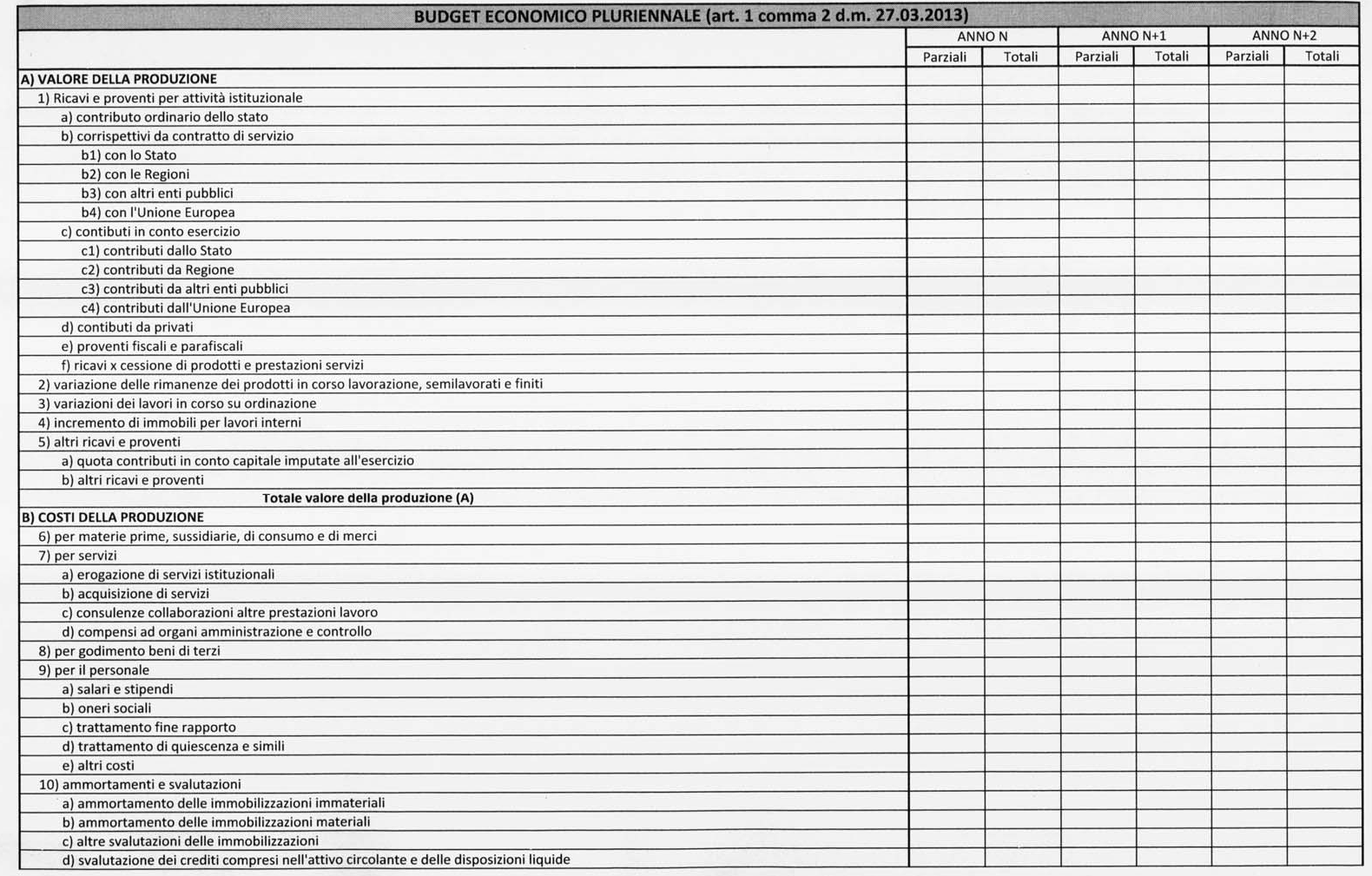 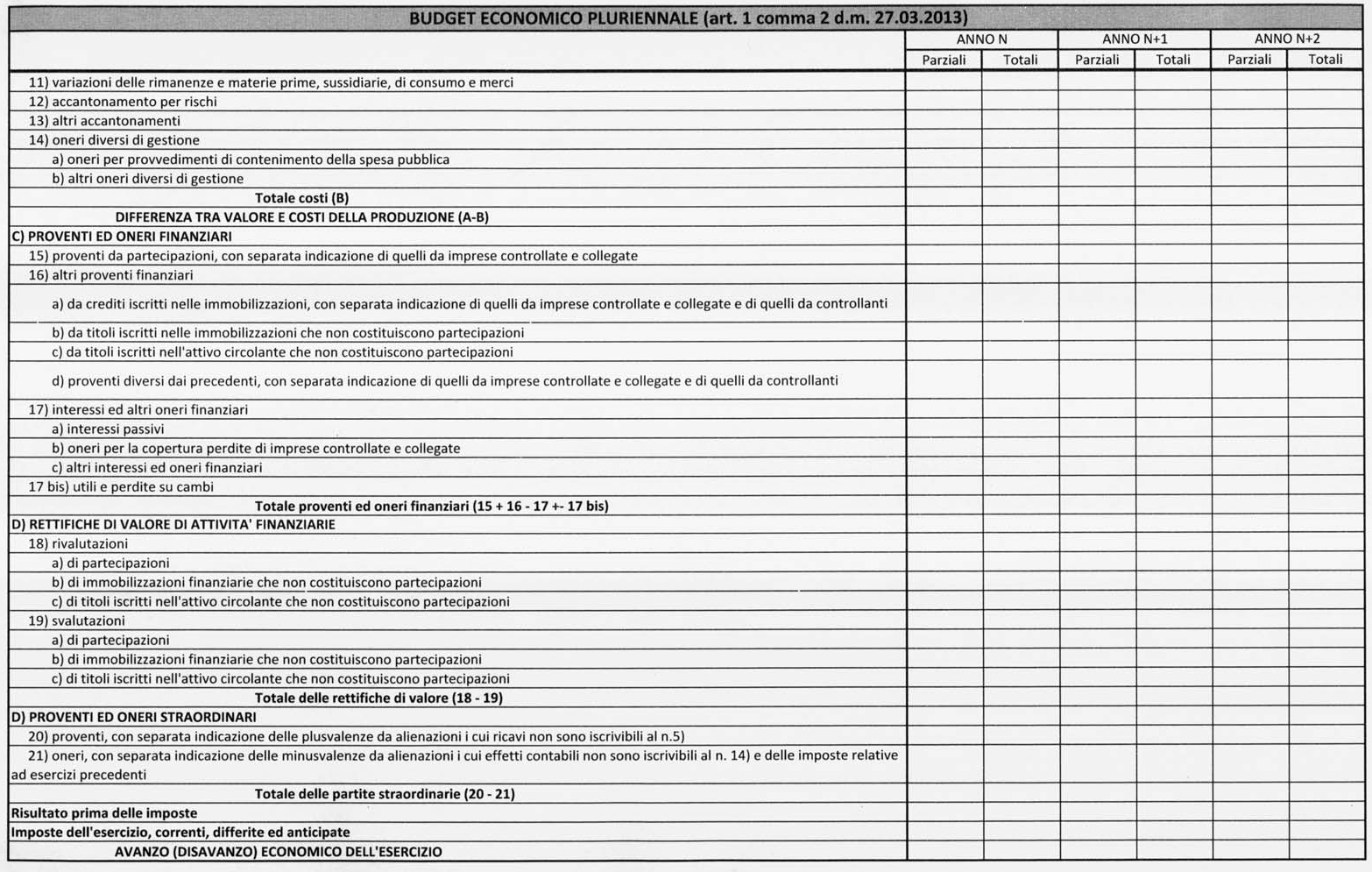 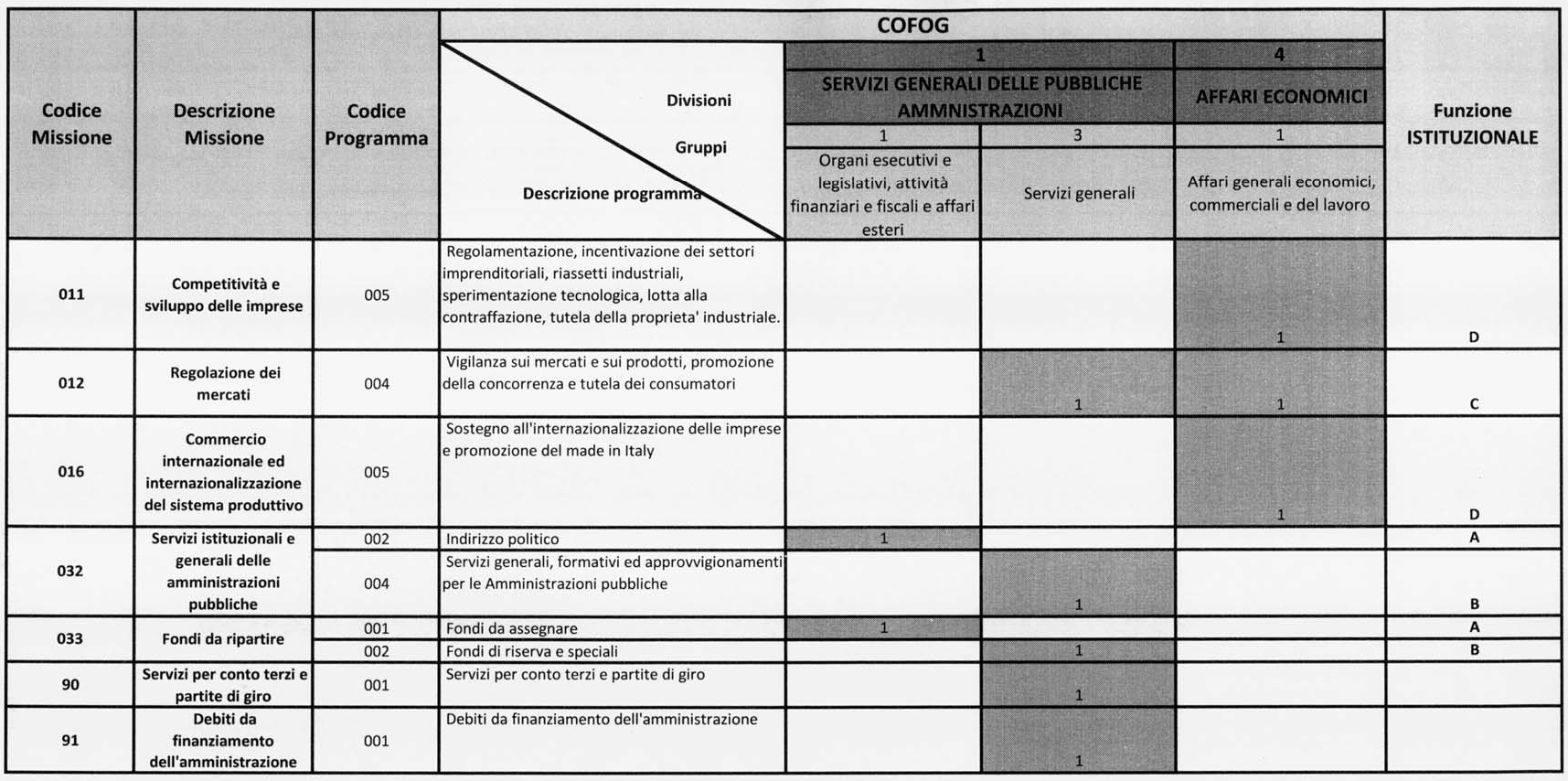 Lavori preliminari alla stesura del PreventivoIl budget economico pluriennale, così come quello annuale previsto dal D.M. 27/03/2013, considera un piano dei conti che non coincide con quello del regolamento di contabilità delle CCIAA. E’ stato quindi necessario, in sede di predisposizione del documento contabile associare ad ogni vecchio vecchio conto, quello previsto dagli schemi in allegato al D.M. 27/03/2013. La relativa tabella di correlazioneè riportata in allegato alla presente relazione di cui forma parte integrante. Relativamente al punto 3 sovraesposto, il prospetto di uscite per missioni e programmi, redatto in termini di cassa ha reso necessario una riallocazione dei conti secondo la classificazione COFOG di II livello, anch’essa in allegato alla presente relazione.Lo schema di Bilancio Preventivo 2014 di cui all’allegato A riporta, nella prima colonna (anno t-1), i valori consuntivi del Bilancio dell’anno precedente. E’ stato quindi necessario procedere alla determinazione di un preconsuntivo al 31/12/2013, le cui operazioni possono essere scisse in varie fasi:Chiusura di tutti i conti di costi/ ricavi e debiti/crediti al 31/10/2013:Valutazione e determinazione in via previsionale dei costi e dei ricavi che avranno la loro manifestazione economica dall’1/11/2013 al 31/12/2013. La somma dei due dati ha determinato il valore prospettico del consuntivo 2013.Aggiornamento del trend storico di tutti i conti di costi /ricavi verificatosi nel periodo 2007/2011 per lo studio e la valutazione delle variabili che hanno influenzato i dati e determinazione del loro andamento negli anni 2013 e 2014, che si riporta di seguito:Nella redazione del Bilancio Preventivo 2014 la struttura ha tenuto conto della legge n. 112 del 31/05/2010 che modifica alcuni dei limiti contenuti nelle leggi Finanziarie precedenti (cfr. relazione sui limiti di spesa in allegato) nonché del d.l. 95 del 6 luglio 2012 convertito in legge il 7 agosto, la c.d. Legge sulla “spending review” e della Legge di stabilità 2013.Tale normativa  contempla una ulteriore riduzione di spesa sui consumi intermedi.È necessario sottolineare che il Ministero del Tesoro con circolare n. 40 del 17/12/2007,  stabilì che i tagli previsti dall’art. 1, cc. 9 e 10 della legge Finanziaria 2006 e dall’art. 27 della legge 248/2006 (c.d. decreto Bersani) relativi a: studi ed incarichi di consulenza, spese per relazioni pubbliche, convegni, mostre, pubblicità e rappresentanza, sono volte a razionalizzare e comprimere le spese strumentali non strettamente connesse alla realizzazione della mission istituzionale dell’Ente od organismo pubblico. Pertanto tali limitazioni non si applicano alle spese promozionali.ANALISI DELLA GESTIONE CORRENTELa gestione corrente (proventi correnti per € 59.854.643,13 – oneri correnti per € 89.655.888,20) prevista per l’esercizio 2014 si chiude con un disavanzo di € 27.796.045,07; qui di seguito se ne fornisce dettagliata composizione.PROVENTI CORRENTI:						€ 59.854.643,13Voce 310 - Diritto Annuale 					                 € 49.221.339,49La circolare 3622/C del 5 febbraio 2009, approvata dalla commissione istituita dall’art. 74 del DPR 254/2005 per l’interpretazione e l’applicazione dei principi contabili contenuti nel regolamento, in coerenza con la natura e le funzioni dei soggetti disciplinati, afferma che: “la Camera di Commercio rileva i proventi relativi al diritto annuale di competenza sulla base delle riscossioni avvenute nel corso dell’esercizio e iscrive l’importo del diritto annuale dovuto e non versato quale provento cui corrisponde un credito sulla base di alcuni criteri:per le imprese inadempienti che pagano in misura fissa, sulla base degli importi determinati con il Decreto del Ministero dello sviluppo economicoper le imprese inadempienti che pagano in base al fatturato, applicando l’aliquota di riferimento, ad un ammontare di fatturato pari alla media dei fatturati dichiarati dalle stesse imprese negli ultimi tre esercizi. Qualora la Camera di Commercio non disponga di tali informazioni, il diritto annuale dovuto viene determinato utilizzando, in via prudenziale, la misura del tributo corrispondente allo scaglione di fatturato più basso previsto dal decreto Ministeriale.”Sul diritto dovuto e non versato, di cui sopra, la Camera di Commercio rileva sanzioni e interessi moratori.	Relativamente all’applicazione delle sanzioni per tardivo o omesso versamento, esse vengono calcolate sull’importo dovuto da ciascun debitore (ogni operatore economico non in regola col versamento del tributo per l’anno 2014), nella misura della sanzione stabilita dal decreto ministeriale 27 gennaio 2001 n.54.	L’interesse moratorio è invece calcolato al tasso di interesse legale con maturazione giorno per giorno. La Camera di Commercio rileva il provento e il corrispondente credito calcolandolo sull’importo del diritto annuale dovuto e non versato e fino alla data di chiusura dell’esercizio. Gli interessi si calcolano e si imputano per competenza anno per anno fino alla data di emissione ruolo.	Fin qui sono stati esposti i riferimenti normativi che guidano l’Ente camerale nella previsione del provento di competenza. Si prosegue adesso con la spiegazione di come si è arrivati alla previsione per l’anno 2014. I due prospetti che seguono mostrano le due componenti del ricavo da diritto annuale da imputarsi al preventivo per l’anno 2014.	La prima componente (tabella 1) è data dall’incasso che si presume di realizzare nel corso dell’anno, mentre, la seconda componente del ricavo (tabella 2) è data dal presunto credito vantato verso gli operatori inadempienti. Su questo credito si calcolano sanzioni e interessi come sopra detto. La Camera di Commercio di Napoli, si avvale dei dati forniti della società Infocamere, la quale ha comunicato le seguenti risultanze ai fini del preventivo 2014. Tali tabelle partono dagli incassi 2013 “ripuliti” del dato relativo ai versamenti ricevuti dalle imprese che nel corso del 2013 hanno cessato la loro attività.Tabella 1. - Prima componente di ricavo, incassi presunti 2014	Gli incassi sopra rilevati sono relativi agli incassi 2013 al 30 settembre 2013 e depurati di tutte le imprese che nel corso del 2013 hanno cessato la propria attività: per il 2014 non essendo più iscritte al Registro Imprese, non saranno tenute al versamento del tributo camerale.Tabella 2. - Seconda componente di ricavo, credito presunto al 31/12/2014Tabella 3. -  Riepilogo generale provento da Diritto AnnualeProseguendo nella spiegazione della costruzione del provento da Diritto Annuale, da quanto esposto fin qui, ne deriva che il dato così come costruito (incassi e mancati pagamenti al netto delle imprese “chiuse” nel corso del 2013), manca di tutte quelle imprese che, in via presuntiva, nasceranno nel corso del 2014. L’unica analisi possibile è quella di cercare di stimare la natalità imprenditoriale media degli anni precedenti. Da tale studio ne deriva che, nella circoscrizione della CCIAA di Napoli, annualmente in media, si iscrivono circa 11.900 imprese e circa 3.600 unità locali. Nello specificoTabella 3. – Natalità imprenditorialeIn ottemperanza del principio della prudenza si sceglie di “preventivare” per il 2014 le nuove iscrizioni al minore degli importi dovuti in caso di nascita. A completamento del discorso relativo alla natalità/mortalità delle imprese iscritte alla CCIAA di Napoli, si precisa che per quanto riguarda il provento 2014 previsto, esso contiene anche quello derivante dalle imprese che, in via presuntiva, si cancelleranno nel corso dell’anno. Anche se per completezza dell’analisi la stima sulle presunte future cancellazioni, è stata fatta (vedi tabella 3); è pur vero che la normativa relativa al tributo di competenza di questo Ente ci dice che le imprese che cessano la loro attività nell’anno sono pur sempre tenute al versamento del Diritto Annuale.Non bisogna dimenticare che nel provento 2014 devono essere ricompresi anche gli interessi 2014 relativi alle annualità non coperte da ruolo. Nella fattispecie si parla degli anni 2012 e 2013.Tabella 4. – Stima consistenza credito su anni 2012 e 2013 al 31/12/2014Al fine di stimare la consistenza del credito al 31/12/2014 si vanno ad analizzare gli incassi sulle relative annualità. Concretamente si è andati ad analizzare gli incassi 2013 sulle ultime annualità scoperte, ad oggi, da ruolo. Come si vede dalla Tabella 4, non esiste una qualsiasi correlazione in quanto ci sono fattispecie diverse su ogni annualità:Anno 2010: la CCIAA di Napoli si avvale dei servizi della società Recupero Crediti s.r.l. che si occupa proprio di recupero dei crediti da Diritto Annuale. Proprio su tale annualità è stata avviata una procedura di recupero che ha fatto si che l’incasso 2013 sull’anno 2010 abbia subito un picco. In ogni caso dalle notizie avute, sembra che l’annualità di credito 2010 vada a ruolo nel corso del 2014.Anno 2011: gli incassi 2013 su tale annualità si attestano ad un livello “normale” per una annualità non coperta da ruolo. Sicuramente però il dato non è confrontabile né con l’anno precedente (per quanto riportato al punto “a”) né con l’anno successivo che rappresenta l’annualità immediatamente prossima a quella della competenza. In ogni caso dalle notizie avute, sembra che l’annualità di credito 2011 vada a ruolo nel corso del 2014.Anno 2012: gli incassi 2013 su tale annualità risentono del fatto che sono ancora aperti i termini per l’eventuale ravvedimento lungo che i contribuenti inadempienti potrebbero eseguire.Anno 2013: risulta pressoché impossibile andare a stimare l’incasso sul 2013 che si otterrà nel 2014.In seguito alle motivazioni sopra addotte, l’unico criterio possibile di stima è quello di fare una media degli incassi per le varie annualità, ed applicare la percentuale media alle annualità di incasso che nel 2014 saranno scoperte da ruolo, al fine di stimare la consistenza del credito al 31/12/2014 che sarà il montante per il calcolo degli interessi da imputare al Bilancio. Nella precedente Tabella 4 viene numericamente espresso, il ragionamento di cui sopra.LA SVALUTAZIONE DEL CREDITORiprendendo il Principio contabile camerale C.M. 3622/C, Documento 3, punto 1.4.4 si espone il criterio alla base del calcolo della svalutazione del credito 2012.“ … L'importo che rileva la presumibile perdita su crediti da accantonare annualmente al fondo svalutazione crediti è stabilito applicando all'ammontare del valore nominale dei crediti derivanti da diritto annuale sanzioni e interessi, di cui ai punti 1.2.1), 1.2.2) e 1.2.3) ,la percentuale media di mancata riscossione degli importi del diritto relativi alle ultime due annualità per le quali si è proceduto all'emissione dei ruoli esattoriali; la percentuale è calcolata al termine dell'anno successivo alla loro emissione”Il criterio sopra richiamato porta quindi ad una nuova determinazione delle percentuali di svalutazione del credito. Di seguito, in tabella 5, si illustra il calcolo della percentuale di svalutazione del credito del Diritto Annuale 2014 .Tabella 5. – Svalutazione del creditoLe annualità prese a base del predetto calcolo per la svalutazione del credito 2014 sono quelle relative al 2008 e 2009 (ruolo emesso a fine 2011, facendo maturare la competenza nel 2012), annualità ricomprese in un unico ruolo. Tale considerazione è la medesima di quanto fatto nell’ultimo consuntivo appena approvato, non avendo provveduto a ulteriori emissioni di ruoli. Pertanto il calcolo della svalutazione del credito da imputare al Preventivo 2014 seguirà le medesime percentuali del bilancio consuntivo 2012.Tabella 6. – Riepilogo Diritto Annuale 2014Voce 311   Diritti di segreteria				                    € 9.083.000,00Il calcolo dei diritti di segreteria per gli anni 2013/2014 è stato uniformato alla prudenziale valutazione dei proventi in applicazione dell’art. 2, comma 2 D.P.R. 254/2005.I proventi dell’anno 2014 sono stati determinati sommando le seguenti poste:		- ricavo per diritti manifestatosi al 31/10/2013: dai dati contabili e finanziari 		registrati;		- valutazione prudenziale del probabile introito al 31/12/2013: analisi delle 		serie storiche 2009/2012;Per l’anno 2014 i proventi, come sopra elencati, sono stati stimati in base al trend 2009-2013 dei diritti di segreteria.Voce 312   Contributi trasferimenti ed altre entrate		        €   1.505.303,64L’importo 2014 viene determinato in base all’andamento degli anni precedenti e alla circostanza che il conto, diversamente dal momento della sua istituzione, raccoglie oggi solo poste residuali.L’Ente a fronte degli oneri sostenuti per il funzionamento dell’Albo Artigiani riceve dalla Regione Campania l’importo forfettario di € 10,07 per ciascuna ditta iscritta. La stima 2014 conduce a una consistenza di 29.500 imprese iscritte per l’anno 2014. La previsione ottempera al principio della prudenza poiché il dato di consistenza si sta sensibilmente contraendo a causa della congiuntura del sistema economico italiano e internazionale che vede cancellarsi, quasi quotidianamente, le imprese artigiane. Solo per scopi di paragone si riporta a tal proposito che per il bilancio consuntivo 2011 si considerarono 32.800 imprese.Tali ricavi derivavano dal rimborso per il personale dipendente distaccato presso l’azienda Speciale Laboratorio Chimico Merceologico (€ 50.000) e per il personale in distacco sindacale (€ 50.000), da recuperare da Unioncamere. Non essendoci più tali fattispecie, per il 2014, nulla è previsto.L’importo previsto comprende i compensi riconosciuti ai dirigenti camerali per la direzione delle Aziende Speciali: Laboratorio Chimico Merceologico (€ 25.000,00) e Stazione Sperimentale Pelli (€ 25.000,00).In tale voce sono inclusi gli incassi derivanti dal riconoscimento di rimborsi alla Camera di Commercio per le spese sostenute e documentate relative alla gestione e funzionamento dell’ Albo Smaltitori. Tali rendicontazioni andranno al Ministero dell’Ambiente, per il tramite dell’Unioncamere.Segue dettaglio:Gli importi sopra esposti si riferiscono, tra gli altri, a quanto deciso in sede di Giunta camerale con Delibera 47 del 2/4/2012, come segue:Nuovo bando Commissione Europea rete di sostegno “consorzio Bridge Economies. L’importo del progetto è di € 391.152,00. L’importo di competenza del 2014 è pari a € 195.576,00 che la Camera provvederà a rendicontare.L’importo stanziato si riferisce alle entrate percepite per il fitto dei locali dell’Unioncamere Campania, del Consorzio Technapoli nonché per i box ceduti in locazione agli operatori economici alla Borsa Merci. Per tale tipologia di proventi è stato previsto l’aumento in seguito all’adeguamento per l’applicazione dell’indice ISTAT. L’importo risulta notevolmente inferiore rispetto a quello dell’anno precedente in seguito alla scadenza e mancato rinnovo del contratto di affitto del Banco di Napoli, cosi come alla Delibera di Giunta 217 del 28/12/2012.Plusvalenza prevista nell’anno 2014 per l’alienazione di cespiti.Voce 313   Proventi da gestione di beni e servizi			           €   45.000,00La previsione di entrata si riferisce agli incassi per servizi commerciali, quali la vendita di Smart card, carta filigranata, bollini e carnet ATA nonché ai ricavi derivanti dalla attività commerciale dell’Ufficio Metrico e della Camera di Conciliazione istituita presso l’Ente. I ricavi previsti per il servizio di conciliazione tengono conto del probabile decremento rispetto al 2013 a fronte del comunicato stampa del 24 ottobre 2013 in cui la Corte Costituzionale ha dichiarato l’illegittimità costituzionale per eccesso di delega legislativa, del D.lgs. 4 marzo 2010 n.28 nella parte in cui ha previsto il carattere obbligatorio della mediazione. In ottemperanza al principio della prudenza si è provveduto ad una previsione al ribasso di tale provento, rispetto a quanto fatto negli anni precedenti. Inoltre in sede di bilancio preventivo 2014 bisogna senza dubbio citare la normativa DM 75/2012 che attribuisce le competenze sulle verifiche metriche dei contatori gas, anche a soggetti esterni opportunamente certificati. Dalle notizie riferite dall’ufficio competente sembrerebbe che la Camera di Commercio di Napoli sia tenuta alla restituzione di incassi ricevuti per un totale di € 115.000,00 che prudenzialmente si stanziano a preventivo.Voce 314   Variazione delle rimanenze					          €   0,00Come per il 2014 non si prevedono variazioni nelle rimanenze di magazzino.ONERI CORRENTITOTALE ONERI CORRENTI:					€ 78.355.888,20Voce 320   Personale						                  € 7.011.333,87Il costo previsto comprende le spese che si sosterranno a titolo di retribuzioni del personale di ruolo, retribuzioni straordinarie, fondi per finanziamento del trattamento accessorio, fondo per la retribuzione di posizione e di risultato della dirigenza.Il costo indicato tiene conto degli oneri derivanti dal pagamento dei contributi assistenziali e previdenziali relativi alle retribuzioni per il personale dipendente nonché dei ratei per ferie maturate non godute.E’ compreso in tale importo anche il costo relativo a tutte le unità di personale assunte o da assumere .Infine nella previsione di spesa sono inseriti gli accantonamenti di competenza per l’incremento del Fondo di Indennità di Fine Rapporto.In particolare:di cui:L’importo è stato calcolato in base ai piani occupazionali degli anni precedenti. Sono previste in tale importo anche le progressioni verticali.L’importo di € 211.037,80 è relativo a n. 180 ore di straordinario per le unità di personale in servizio al 31/12/2013 decurtato dalle unità titolari di posizione organizzativa e dirigenza.L’importo è stanziato per remunerare il salario accessorio di cui agli art. 31 e 32 CCNL Regione ed Autonomie Locali del 22/1/2004 con gli incrementi previsti dall’art.8 commi 2 e 5 del CCNL 11/04/2008, e con le riduzioni ai sensi dell’art. 9 comma 2 della Legge 122/2010.La previsione relativa al personale di qualifica dirigenziale è di € 432.515,00. Tale importo è comprensivo della retribuzione di posizione e del risultato per n.6 dirigenti compreso il Segretario Generale. Il capo II, titolo terzo, della legge 133/2008,art. 71 comma 1, stabilisce che per periodi di assenza per malattia di qualunque durata, ai dipendenti delle Pubbliche Amministrazioni di cui all’art. 1 comma 2 del decreto legislativo 30 marzo 2001 n. 165, nei primi dieci giorni di assenza è corrisposto il trattamento economico fondamentale con esclusione di ogni indennità o emolumento comunque denominato, avente carattere fisso o continuativo, nonché ogni altro trattamento economicoGli oneri previdenziali si ritengono comprensivi dei ratei e si suddividono come di seguito specificato:Il calcolo degli oneri previdenziali, effettuato in base alle consistenze retributive di cui sopra.L’importo totale 2014 è costituito da € 331.024,29. In tale mastro viene accolto lo stanziamento sia dell’accantonamento per l’indennità di anzianità 2014, sia per ciò che riguarda gli oneri previsti per il ricalcolo delle indennità di anzianità di personale in uscita in base alle ultime normative vigenti. Nel dettaglio tale voce si suddivide in:Segue dettaglio:Il costo sopra esposto si distingue in € 42.000,00 per il contributo alla Cassa Mutua, la restante somma stanziata di € 40.000,00 è relativa al contributo al Cral, come previsto nel bilancio 2013.L’importo è relativo al personale distaccato presso il Ministero dello Sviluppo Economico.L’importo previsto assicura gli adempimenti necessari per la corretta applicazione del Decreto legislativo 626/94 ed il ricorso a visite mediche specialistiche dei dipendenti.La somma è prevista a fronte della partecipazione alle spese per il personale UPICA distaccato al Ministero dello Sviluppo Economico. Si conferma l’importo previsto per il 2013.E’ stato previsto per  l’anno 2014 un costo di € 130.000,00 comprensivo di eventuali incrementi contrattuali relativamente alle due unità comandate provenienti dalle Aziende Speciali.Per il 2014 la somma prevista è pari a € 15.000,00L’importo previsto è relativo ai costi da sostenere per lo svolgimento dei concorsi per l’assunzione delle unità lavorative in programma e include l’eventuale fitto dei locali per lo svolgimento delle prove selettive .Analogamente agli anni precedenti, anche per il 2014 si procederà  all’assegnazione di borse di studio a favore dei figli dei dipendenti dell’Ente in servizio.Trattasi della quota derivante dalla ripartizione degli oneri, effettuata da Unioncamere tra i costi del personale in distacco sindacale nazionale.Si prevede l’importo di € 52.000,00 in relazione al progetto Unioncamere denominato”Fondo per l’assistenza sanitaria integrativa del Sistema camerale” pari ad € 250,00 una tantum e € 250,00 quota carico Ente per n. 102 unità.Si prevede l’importo di € 477.733,00 in relazione al Personale comandato proveniente da altri Enti (Regione Campania, Provincia e Comune di Napoli)Voce  325  Funzionamento			                                         €   19.171.087,44Il costo è stato determinato sulla base delle effettive necessità della Camera considerando comunque il d.l. 95 del 6 luglio 2013 convertito in legge il 7 agosto “spending review”, che contempla una riduzione di spesa su gran parte dei consumi intermedi, pari al 10% del costo sostenuto nel 2010 sulle spese preventivate al 6 luglio 2013così come riportato nella nota del Ministero dello Sviluppo Economico n. 218482 del 22/10/2013. Si richiama l’attenzione sul modus operandi dell’ufficio ragioneria che nella definizione dei singoli stanziamenti di spesa 2014 ha tenuto conto sia del dato storico che delle nuove necessità pervenutegli dai settori dell’Ente e dai controlli effettuati. E’ stato quindi necessario, laddove il dato al 6 luglio 2013 al netto dell’economia 2010 non consentiva la riduzione di spesa, prelevare l’importo dal conto 325050 (Spese Automazione Servizi) che ne presentava la disponibilità. Per il commento puntuale si rimanda all’allegato sulla applicazione dei limiti di spesa (Allegato 5).La quantificazione delle spese telefoniche è stata effettuata tenendo conto dell’effettivo consumo 2013, del trend storico in premessa e del taglio di spesa.L’importo è in linea con il trend dei consumi.Nella determinazione dell’importo si è tenuto conto dell’incremento dei costi.Nell’anno 2014 gli oneri di manutenzione, vigilanza e pulizia, sono stati calcolati in base a quanto previsto dal contratto stipulato nel 2013 con la società in house Tecnoservicecamere in data 05/07/2013.Di seguito il dettaglio:Segue dettaglio:Sono previste spese per:manutenzione di macchine affrancatrici			€     3.700,00bollatrici							€     2.200,00manutenzione ascensori					€   24.800,00manutenzione fotocopiatrici e fax			€   13.000,00manutenzione hardware e stampanti			€   80.000,00Igienizzatori bagni					€   10.000,00Varie							€   10.000,00					TOTALE	€ 143.700,00Segue dettaglio:L’importo comprende premi assicurativi per i dipendenti in missione, polizza kasko e l’assicurazione auto per furto incendio e responsabilità civile, come da segnalazione del responsabile del Servizio Patrimonio.L’importo previsto rappresenta l’assicurazione per i Dirigenti e le Posizioni Organizzative esistenti alla data di redazione del Bilancio.Ai sensi della circolare M.A.P. n. 557368 del 12/10/04 sono escluse dai tagli di spesa, quelle prestazioni rese prevalentemente nella forma delle collaborazioni coordinate e continuative, con le quali l’Ente si assicura lo svolgimento diretto di attività funzionali all’ufficio o servizio presso cui il soggetto esterno è chiamato a collaborare. Rientrano in tale tipologia: gli incarichi nel settore della sicurezza sui luoghi di lavoro; gli incarichi di progettazione di opere rientranti nella legislazione sui lavori pubblici; la direzione di tali lavori.La previsione per € 250.000,00 scaturisce dal dettaglio di seguito:Nella determinazione della spesa per automazione dei servizi si è tenuto conto sia delle nuove esigenze manifestate dai diversi dirigenti sia degli oneri ricorrenti per canoni. Qui di seguito il dettaglio per CdC:Lo stanziamento previsto per il 2014 sarebbe stato pari  a € 245,10 in applicazione dell’art. 6 comma 8 del D.L. 78/2010 riconvertito in L. 122/2010, che limita lo stanziamento al 20% della spesa sostenuta nel 2009.L’ammontare della spesa è stato rideterminato come previsto dalla legge. La manovra d’estate (D.L.78/2010 art.6 comma 21) ha confermato la possibilità di effettuare variazioni compensative tra le spese di cui ai commi 7 e 8 con le modalità previste dall’art.14 del D.L. 81/2007. In base a tale normativa sono stati aggiunti alle spese di rappresentanza € 4.721,37 relative a quanto destinabile alle spese per consulenti, come sopra evidenziato.L’importo è determinato in base ad una proiezione dei costi 2013, del trend storico e del taglio di spesa previsto dal d.l. 95 del 6 luglio 2013 convertito in legge il 7 agosto “spending review”.Nell’anno 2014 le spese per la riscossione del diritto annuale sono così dettagliate:Si rimanda per il dettaglio alla relativa relazione .Come da tabella seguente:Non rientrano in tale tipologia di spesa le stampe inviate ad altre amministrazioni pubbliche e soggette al vincolo stabilito dall’art.27 della L.133/2008 che ne prevede la riduzione del 50% rispetto alle spesa 2007.Tenuto conto della necessità di rimodulare, attraverso l’eventuale ausilio dell’addetto stampa, le forme di “comunicazione istituzionale” della Camera anche con modalità e strumenti interni, si ripropone in bilancio l’importo del 2013 al netto del decremento previsto d.l. 95 del 6 luglio 2013 convertito in legge il 7 agosto “spending review”.Importo previsto per la segreteria di presidenza come da contratto precedente. L’importo è relativo ai costi delle attività ispettive e di sorveglianza del personale dell’ufficio metrico relative alla conformità e sicurezza dei prodotti e dei metalli preziosi.Nelle spese di funzionamento sono stati previsti oneri comuni come di seguito specificati: In tale conto sono appostate le spese relative alle missioni non soggette al taglio previsto dalla L. 122/2010, ovvero quelle effettuate per lo svolgimento dei compiti ispettivi dell’Ufficio Metrico e per qualsivoglia attività ispettiva istituzionalmente esercitata ovvero qualificata tale dalla legge o altra disposizione normativa relativa alle CCIAA.L’articolo 6, comma 13, del D.L. 78/2010 stabilisce che a partire dal 2011, la spesa annua sostenuta dalle pubbliche amministrazioni inserite nell’elenco annuale del conto consolidato, (tra cui le Camere di Commercio), per attività esclusivamente di formazione del personale non può superare il 50% di quella sostenuta nell’anno 2009. Le amministrazioni di cui sopra svolgono tale attività prioritariamente tramite la scuola superiore della pubblica amministrazione ovvero i propri organismi di formazione (Istituto Guglielmo Tagliacarne). Si sottolinea che la lettera della norma, laddove parla di “attività esclusivamente di formazione”, esclude dal limite di spesa quelle attività a contenuto misto, ossia tutte quelle che pur comprendendo momenti di formazione, abbiano un contenuto più ampio che non si esaurisce nella pura e semplice formazione.Dall’anno 2011, secondo quanto stabilito dall’art.6 comma 12 del D.L. 78/2010, non si possono sostenere spese per missioni, anche all’estero, per un ammontare superiore al 50% della spesa sostenuta nel 2009 (che ammontava a € 34.245,56). Sono escluse dal taglio suddetto le spese per missioni ispettive, ovvero quelle effettuate dall’ufficio metrico e qualsivoglia attività ispettiva istituzionalmente esercitata ovvero qualificata tale dalla legge o altra disposizione normativa relativa alle CCIAA. Per tale motivo a partire dall’anno 2011, la Camera ha istituito un nuovo conto (325070 – Spese per missioni ispettive) nel quale imputare le spese escluse dal suddetto taglio.Resta inalterata la disposizione che, alla data di entrata in vigore del decreto, prevede la disapplicazione, al personale della pubblica amministrazione di cui al decreto legislativo n. 165/2001, delle norme in materia di indennità chilometriche per l’utilizzo di mezzi propri da parte dei dipendenti e di trattamento di trasferimento, precisando che cessano di avere effetto anche eventuali analoghe disposizioni contenute nei contratti collettivi.La spesa è relativa ai buoni pasto previsti per le unità in servizio calcolato sull’importo di € 7,28 per buono pasto giornaliero così come previsto dalla già citata Legge 135/2013 sulla “spending review”.L’importo è relativo alla spesa per buoni pasto assegnati al ,personale in comando presso la CCIAA di Napoli.L’importo è soggetto a riduzione in base al d.l. 95 del 6 luglio 2013 convertito in legge il 7 agosto “spending review”Cosi come indicato dall’ufficio competente.Si stanzia una spesa per il servizio Telemaco-pay inferiore a quella sostenuta nel 2013 in applicazione del taglio previsto dal d.l. 95 del 6 luglio 2013 convertito in legge il 7 agosto “spending review”.Come segnalato nella nota del Dirigente dell’Area Studi. La spesa è comunque soggetta al contenimento previsto dal d.l. 95 del 6 luglio 2013 convertito in legge il 7 agosto “spending review”.L’art. 6 comma 8 D.L. 78/2010 stabilisce che a decorrere dall’anno 2011 le Amministrazioni Pubbliche inserite nel conto economico consolidato come individuate dall’Istituto Nazionale di Statistica (Istat), non possono effettuare spese per relazioni pubbliche, convegni, mostre, pubblicità e rappresentanza, per un ammontare superiore al 20% della spesa sostenuta nell’anno 2009 per le medesime finalità. Nell’anno 2009 si sono sostenute spese per € 9.330,34 per cui l’importo 2014 sarà pari a € 1.867,00. Tale importo è stato stanziato interamente sul conto 325080 – Oneri pubblicità su quotidiani e periodici – data l’esiguità dell’ammontare. Nulla vieta però possibili variazioni all’interno della stessa tipologia di spesa affidata allo stesso Dirigente.La direttiva n. 10/2010 della Presidenza del Consiglio dei Ministri "Programmazione della formazione delle amministrazioni pubbliche" interviene a disciplinare la misura del contenimento della spesa previsto dall'art.6 comma 13 del D.L. 78/2010  che pone un limite preciso al finanziamento delle attività esclusivamente formative delle pubbliche amministrazioni. Tale direttiva stabilisce che per attività esclusivamente formative si intendono  tutti gli interventi  di formazione, aggiornamento e informazione svolti in presenza o con metodologie e-learning. Risultano, pertanto, escluse dal campo di applicazione della norma le altre modalità primarie, informali e non strutturate nei termini della formazione e apprendimento costituite dalla reingegnerizzazione (sviluppo delle competenze) dei processi e luoghi di lavoro in modo da assicurare lo sviluppo e l'accumulazione di nuove competenze nel corso del lavoro quotidiano. Pertanto, sono esclusi  i tutoraggi , gli affiancamenti, l'assistenza ecc.L’importo risulta pari a quanto previsto per il 2013 a seguito delle richieste dei Responsabili competenti.La spesa è soggetta a contenimento in base al d.l. 95 del 6 luglio 2013 convertito in legge il 7 agosto “spending review”.L’importo è relativo all’acquisto di libri e riviste necessarie per il continuo aggiornamento dei Funzionari camerali ed è stato appostato al CdC D002.L’importo è relativo agli abbonamenti ai quotidiani Sole 24Ore, e Italia Oggi ed altre riviste necessarie per il continuo aggiornamento dei Funzionari camerali ed è stato appostato al CdCD001. La spesa pur soggetta al contenimento in base al d.l. 95 del 6 luglio 2013 “spending review” è entrata nel lavoro di rimodulazione finale per il quale si rimanda a quanto specificato nell’allegato sui limiti di spesa.La spesa pur soggetta al contenimento in base al d.l. 95 del 6 luglio 2013 “spending review” è entrata nel lavoro di rimodulazione finale per il quale si rimanda a quanto specificato nell’allegato sui limiti di spesa.Costo stimato per il 2014 relativo all’acquisto di carnet TIR/ATA. La spesa pur soggetta al contenimento in base al d.l. 95 del 6 luglio 2013 “spending review” è entrata nel lavoro di rimodulazione finale per il quale si rimanda a quanto specificato nell’allegato sui limiti di spesa.Importo relativo al presunto carico fiscale ai fini IRES che l’ente sostiene e relativo a immobili, proventi mobiliari e finanziari e l’eventuale utile sull’attività commerciale.L’importo previsto è relativo  al personale dipendente.L’importo è stato calcolato ai sensi della nuova normativa IMU la quale prescinde dall’uso istituzionale dell’immobile e prevede un calcolo sugli immobili storici per il 50% della rendita catastale, rivalutata del 5%, a cui si applica il moltiplicatore previsto. A onor del vero nei giorni di predisposizione di questo bilancio preventivo il Governo sta discutendo le modalità, i termini e l’eventuale abolizione di tale imposta patrimoniale. Nel corso dell’anno 2014 potrebbero quindi verificarsi delle novità in materia.L’importo 2013 è stato determinato come da tabella seguente:Trattasi delle ritenute alla fonte (20%) calcolate sugli interessi attivi su conto corrente bancario (così come illustrato nella gestione finanziaria).Il conto comprende le economie di spesa realizzate in applicazione dell’art.6 comma 21 e dell’art. 8 del D.L. 78/2010 e dell’art. 8 comma 5 legge 135/2013 da versare alle Entrate dello Stato. Segue dettaglio:L’importo delle quote associative di seguito dettagliato ammonta a € 5.520.600,00 e comprende: la partecipazione al Fondo Perequativo determinata in misura percentuale sull’entrate camerali da F24 accertate sul conto consuntivo 2011 e secondo quanto previsto dall’art. 18 comma 5 della legge 580/93; il contributo all’Unione Regionale delle Camere di Commercio, la quota associativa Unioncamere, le quote associative CCIAA estere e italiane all’estero e altre quote associative. La quota, determinata applicando la percentuale per scaglioni sugli incassi da F24.L’art.6 comma 7 del D.lgs 15/02/2010 n.23 stabilisce che il finanziamento delle Unioni Regionali delle Camere di Commercio è assicurato dall’applicazione dell’aliquota del 2% alla base imponibile 2011, che viene calcolata come di seguito:La determinazione dell’importo è stata fatta applicando al ricavo per Diritto Annuale, Diritti di Segreteria ed entrate da Fondo Perequativo del 2011, l’aliquota del 2,5% base imponibile 2011, che viene calcolata come di seguito:Lo stanziamento 2014 risulta in linea con  l’importo 2013. Si evidenzia che lo stesso potrà essere utilizzato solo dopo che saranno concluse le procedure di verifica, così come richiesto dai Revisori dei Conti. Si chiarisce altresì che gli importi potranno essere utilizzati solo allorché l’ufficio competente, una volta acquisite tutte le documentazioni  atte ad assicurare  la fondatezza della partecipazione della Camera, abbia sottoposto alla Giunta ogni decisione in merito. Si evidenzia che l’importo stanziato potrà essere utilizzato solo dopo che saranno concluse le procedure di verifica, così come richiesto dai Revisori dei Conti. Si chiarisce altresì che gli importi potranno essere utilizzati solo allorché l’ufficio competente, una volta acquisite tutte le documentazioni atte ad assicurare la fondatezza della partecipazione della Camera, abbia sottoposto alla Giunta ogni decisione in merito. A decorrere dal 2011 e sino al 31/12/2014, fermo restando quanto stabilito dall’art.1 comma 58 della legge 23/12/2005 n.266, le indennità, i compensi, i gettoni, le retribuzioni o le altre utilità comunque denominate, corrisposti dalle pubbliche amministrazioni ai componenti di organi di indirizzo, di direzione e controllo, consigli di amministrazione e organi collegiali comunque denominati, sono automaticamente ridotte del 10% rispetto agli importi risultanti alla data del 30/04/2010. Gli importi sono stati rideterminati in ottemperanza alla direttiva dei ministeri vigilanti (cfr. Delibera del Consiglio Camerale n. 3 del 8/08/2013)Tale conto non è interessato dalla riduzione citata. L’importo di € 10.000,00 è stato stanziato per la copertura delle spese di stenotipia.Tale conto nell’anno 2014 accoglie i gettoni di presenza dei componenti il Consiglio per il quale si prevedono 10 sedute annuali.L’importo è stato stimato considerando il compenso ai componenti e la presenza alle 30 sedute circa nel corso del 2014.Tale conto nell’anno 2014 accoglie il compenso annuale e i gettoni erogati al Presidente per le 30 sedute di Giunta e per le 10 di Consiglio.Il conto accoglie il compenso e i gettoni da erogare al Collegio in misura di 20 sedute di Giunta e di 10 del Consiglio nonché il rimborso delle spese sostenute per partecipare alle sedute dell’organo.La Camera, con delibera consiliare n.12 del 29/12/2008, in applicazione dall’art.61 comma 1 del decreto legge 133/2008, ha ridotto l’ammontare complessivo della spesa per indennità, compensi, gettoni, retribuzioni o altre utilità comunque denominate, del 30% di quella sostenuta nel 2007. L’art.6 comma 1 del D.L. 78/2010, in aggiunta alla riduzione suddetta, stabilisce che a decorrere dall’anno 2010 la partecipazione agli organi collegiali di cui all’art.68, comma 1 del decreto legge 25 giugno 2008 n.112, convertito con modificazioni dalla legge 6 agosto 2008 n.133, è onorifica. Gli eventuali gettoni di presenza non possono superare l’importo di € 30 a seduta giornaliera. La Camera è intervenuta direttamente sulla spesa complessiva per commissioni determinandone il tetto massimo annuale in € 44.738 più gli oneri previdenziali ed assistenziali per complessivi € 52.107.Molto dibattuta è stata la questione se l'organismo di Valutazione,(sia esso Nucleo o OIV) potesse essere considerato Organo o Organismo ai fini dell'applicazione dei tagli di spesa. In applicazione di quanto previsto dalla L. 133/2008, il Nucleo di valutazione e il successivo organo Oiv vennero considerati Organismi e sottoposti al taglio del 30%. La Camera  ha determinato il compenso dell'O.I.V. nella seduta di Giunta n. 2 del 5.08.2010 delibera n. 48 rendendolo pari  a quello riconosciuto  al Nucleo di Valutazione: In sede di revisione degli importi attribuiti ai vari organi con la delibera del Consiglio Camerale n.3 del 2.08.2013 è stato rilevato che " la nota prot. n. 74006 del 1 ottobre 2012 del Ministero dell'Economia e Finanze stabilisce che sono destinatari della stessa norma (art. 6 D.L. 78/2010 comma 3 -Riduzione del 10%) anche gli organismi indipendenti  di Valutazione, ovvero , ove questi ultimi non sono stati costituiti, i Nuclei di valutazione. " Detti organismi, infatti, sono organi di controllo, come chiarito dalla Corte dei Conti, sez. Regionale di Controllo della regione Lombardia nel parere 1072 del 23  dicembre 2010. E' stato necessario, quindi, partendo dalla delibera n. 14/2001 rideterminare l'effettivo compenso da riconoscere all'Organo.Il Ministero dello Sviluppo Economico nella nota del 13/07/2011 prot. n. 133352 argomentando sulla nota MEF n. 73292 del 20/06/2011 asserisce che le Commissioni di concorso dei mediatori marittimi di cui alla Legge n. 478/1968 sono istituite in via amministrativa, in relazione a singole esigenze e necessità e che, in quanto commissioni di concorso, sono per definizione organi collegiali temporanei e quindi esclusi dai vincoli di spesa previsti dall’art. 6, comma 1 D.lgs. n.78/2010.Inoltre, richiama e condivide il contenuto della direttiva 4 agosto 2010 della presidenza del Consiglio dei Ministri , in cui sono definiti confini di applicabilità dell’art.6 comma 1 D.L. n. 78/2010(riduzione dei costi degli apparati amministrativi)individuati dalla necessaria sussistenza della permanenza e del carattere ordinario dell’attività degli organismi in esame(Commissioni istituzionali) ai fini dell’applicabilità del medesimo comma. Inoltre, la circolare del 21 novembre 2006, del Dipartimento per l’attuazione del programma di Governo della presidenza del Consiglio dei Ministri ha chiarito che gli organo collegiali temporanei, di natura straordinaria e non permanente sono esclusi dall’applicazione dell’art. 29 L.248/2006(Riduzione degli organi collegiali). Si preventiva l’importo pari all’esercizio precedente dettagliato come di seguito riportato.Voce 330 –Interventi Economici               				€ 25.740.000,00Gli amministratori hanno ritenuto di ripartire tale importo tra le voci di intervento previste nel regolamento dei contributi, tenendo conto degli orientamenti e delle proposte riportate nella Relazione Previsionale e Programmatica.Di seguito il dettaglio dei singoli conti:L’ipotesi di finanziamento di tale voce prevede lo stanziamento di € 6.500.000,00Nel presente stanziamento è stato previsto l’eventuale slittamento delle iniziative messe a bando per l’anno 2013.Quote annuale da versare al fondo intercamerale nazionale dei confidi.Per l’attività relativa al finanziamento dei consorzi garanzia collettiva fidi.Tale conto accoglie lo stanziamento relativo ai contributi che la Camera attribuisce alle Aziende Speciali così come indicato nei bilanci preventivi delle aziende stesse. Nel dettaglio si elencano i singoli contributi:Inoltre rientrano in tale conto gli oneri derivanti da progetti co-finanziati con Enti diversi, il cui dettaglio per l’anno 2014, viene di seguito esposto:Tale conto accoglie lo stanziamento per contributi in c/impianti richiesti dalle Aziende Speciali della Camera. L’importo di € 80.000,00 è stato richiesto dall’Azienda Speciale Cesvitec, mentre € 100.000,00 richiesto dall’Azienda Speciale Laboratorio Chimico.Voce 340 - Ammortamenti e accantonamenti		€ 26.433.466,89In tale voce sono previsti gli ammortamenti e gli accantonamenti di competenza dell’anno determinati applicando le aliquote già previste negli anni precedenti. Nello schema sottostante sono evidenziati i calcoli 2014 delle quote di ammortamento determinate tenendo conto delle richieste pervenute dai vari Dirigenti, di mobili, attrezzature, ecc.. per l’anno 2014.Qui di seguito si illustrano i calcoli per la determinazione della quota di ammortamento degli immobili:Riprendendo il Principio contabile camerale C.M. 3622/C, Documento 3, punto 1.4.4 si espone il criterio alla base del calcolo della svalutazione del credito 2013.“ … L'importo che rileva la presumibile perdita su crediti da accantonare annualmente al fondo svalutazione crediti è stabilito applicando all'ammontare del valore nominale dei crediti derivanti da diritto annuale sanzioni e interessi, di cui ai punti 1.2.1), 1.2.2) e 1.2.3) ,la percentuale media di mancata riscossione degli importi del diritto relativi alle ultime due annualità per le quali si è proceduto all'emissione dei ruoli esattoriali; la percentuale è calcolata al termine dell'anno successivo alla loro emissione”	In riferimento a quanto sopra si sottolinea che l’11 maggio 2011 è stato emesso il ruolo suppletivo, per le annualità 2006 e 2007.Il criterio sopra richiamato porta quindi ad una nuova determinazione delle percentuali di svalutazione del credito. 	Di seguito, in tabella 5, si illustra il calcolo della percentuale di svalutazione del credito del Diritto Annuale 2014 .Tabella 5. – Svalutazione del credito	Le annualità prese a base del predetto calcolo per la svalutazione del credito 2014 sono quelle relative al 2008 e 2009 (ruolo emesso a fine 2011, facendo maturare la competenza nel 2012), annualità ricomprese in un unico ruolo. Tale considerazione è la medesima di quanto fatto nell’ultimo consuntivo appena approvato, non avendo provveduto a ulteriori emissioni di ruoli. Pertanto il calcolo della svalutazione del credito da imputare al Preventivo 2014 seguirà le medesime percentuali del bilancio consuntivo 2012.Applicando tali aliquote di svalutazione al credito da diritto annuale, sanzioni e interessi avremo un accantonamento suddiviso come di seguito:Risultato gestione corrente:					(-) € 25.501.245,07ANALISI DELLA GESTIONE FINANZIARIAVoce 35 – Risultato gestione finanziaria			                    €   1.565.200,00 Voce 350   Proventi finanziari 				                    €   1.565.200,00La voce attiene agli interessi generati dai C/C bancari e postali, nonché a quelli corrisposti alla Camera dai dipendenti per anticipazioni ricevute sull’I.F.R, e ai dividendi maturati sulle partecipazioni. Il decremento degli interessi sul c/c bancario è scaturito dalle variazioni sugli andamenti dei tassi di interesse. L’istituto cassiere attribuisce: Euribor a 3 mesi maggiorato di uno spread di 1,35. L’importo previsto per l’anno 2014, è basato su una giacenza di cassa prevista di 90 mln e con un euribor oscillante tra lo 0,27 e lo 0,50, come dalle previsioni degli investitori e dei siti specialistici. E’ prevedibile che visto il perdurare della situazione congiunturale, i tassi di interesse permangano ad un livello minimo.Si prevedono interessi attivi per €.200,00Per l’anno 2014, vista la sostanziale uguaglianza della consistenza di personale dipendente, si è lasciata invariata, rispetto al 2013, la previsione su tale categoria di entrata.Per il principio della prudenza, si riduce la previsione di incasso su tale provento di natura strettamente finanziaria. Si rammenta che ad oggi le partecipazioni detenute dall’Ente, che solitamente, distribuiscono dividendi, sono Autostrade per l’Italia S.p.A. e Tecnoholding S.p.A. le quali nel corso del 2013 hanno distribuito circa €. 45.000,00 di dividendo.Tali interessi si riferiscono a quelli calcolati sulla riscossione da ruolo del diritto annuale. Lo stanziamento 2014 è basato sullo studio sulle serie storiche 2008/2012 ed il calcolo della relativa media. Voce 351 - Oneri Finanziari						          € 0,00Il conto di uscita include gli interessi passivi rivenienti da una eventuale utilizzo dell’anticipazione di cassa dalle competenze bancarie dovute all’Istituto Cassiere. Tali interessi, come nel 2013, non sono stati previsti in quanto non si ha notizia di alcuna anticipazione di cassa.ANALISI DELLA GESTIONE STRAORDINARIAVoce 36 – Risultato gestione straordinaria		                   € 440.000,00Voce 360 - Proventi straordinari				                   € 540.000,00In questo conto confluiscono i proventi di natura straordinaria di seguito elencati:Trattasi di poste generate da fatti eccezionali e quindi non compresi nella gestione corrente.In tale conto confluisce il diritto annuale di competenza degli anni precedenti per il quale il relativo credito era stato in tutto o in parte svalutato. Si specifica che anteriormente all’emissione della Circolare 3622/C/2009 del Ministero delle Attività Produttive, le sanzioni e gli interessi sul ruolo non venivano rilevate all’interno del credito per diritto annuale. Va da sé che le poste relative a tali voci, per gli anni precedenti al 2008, incrementeranno la voce “Sopravvenienza attive da diritto annuale”. L’importo previsto per l’anno 2014 è pari a € 100.000,00. Voce 361 - Oneri straordinari					         € 100.000,00Per la natura straordinaria confluiscono in questo conto i seguenti Oneri:Nell’anno 2014 l’importo previsto è di € 100.000,00.DISAVANZO ECONOMICO DELL’ESERCIZIO:		- € 16.496.045,07PIANO DEGLI INVESTIMENTIGli acquisti previsti per l’anno 2014 di immobilizzazioni immateriali e materiali sono dettagliate negli schemi di determinazione della quota annuale di ammortamento (vedi conti ammortamento) e corrispondono a quanto richiesto dalle Aree Dirigenziali. Voce 110 - Immobilizzazioni immateriali			                        € 50.000,00Voce 111 - Immobilizzazioni materiali		                                € 2.052.393,30	1110 – IMMOBILI – 1.894.000,00Gli importi 2014 sono relativi ai costi da sostenere per la manutenzione straordinaria delle tre sedi Camerali in coerenza con quanto previsto dal piano triennale dei lavori.La determinazione degli importi stanziati sulle voci “immobili”, è stata effettuata tenendo conto della L. 122/2010 che all’art. 8 comma 1, ridetermina le percentuali di ammissibilità della spesa per manutenzione straordinaria e ordinaria degli immobili, nella misura del 2% del valore dell’immobile utilizzato (vedi tabella seguente).L’importo del limite 2014 (€ 546.887,16) è stato successivamente ripartito sui conti delle tre sedi camerali su indicazione del Responsabile del Servizio Patrimonio.L’importo di € 200.000,00 rappresenta la parte dell’importo quantificato come limite di spesa per manutenzione straordinaria immobili.L’importo di € 158.000,00 rappresenta la parte dell’importo quantificato come limite di spesa per manutenzione straordinaria immobili.La quota dell’importo quale limite di spesa per manutenzione straordinaria immobili imputata al Centro Direzionale ammonta a € 180.000,00.€ 1.356.000,00: lavori da piano triennali e su cui andrà richiesta deroga ai Ministeri competenti.	1112 – ATTREZZATURE NON INFORMATICHE - € 45.500,001113 – ATTREZZATURE INFORMATICHE - € 108.000,001114 – ARREDI E MOBILI - € 4.893,30Voce 112 - Immobilizzazioni finanziarie				       € 5.333.000,00E’ emerso l’orientamento ad appostare sulle immobilizzazioni finanziarie l’importo di € 5.333.000,00 articolato come segue:Lo stanziamento comprende all’acquisto dei moduli del Polo Tecnologico dell’Ambiente di Bagnoli. L’importo è da erogarsi all’atto della consegna dei manufatti, come da Determina Commissariale 46 del 2009; sono inoltre stanziate ulteriori risorse a fronte di attività di investimento che gli organi Camerali intenderanno effettuare nell’anno 2014.Sono relativi al versamento previsto per la Fondazione Teatro San Carlo:€ 652.000,00TOTALE GENERALE INVESTIMENTI:			7.435.393,30Relazione relativa alla stesura del bilancio per Missioni e Programmi come da Nota M.I.S.E. 148123	Come riportato nella parte introduttiva di questa relazione a partire dal bilancio Preventivo 2014, in ottemperanza della Nota MISE 148123 del 12/09/2013, La Camera di Commercio deve approvare entro il 31/12 il Preventivo economico con allegato, tra l’altro, anche un prospetto di Entrata e un prospetto di uscita complessiva articolata per missioni e programmi, sulla base della classificazione COFOG di II livello e secondo le direttive riportate nella predetta nota ministeriale Il prospetto è redatto in termini di sola cassa.	A tal uopo il Decreta 91/2011 ha individuato un percorso preferenziale stabilendo il nesso che esiste tra le entrate e le uscite camerali e la codifica Cofog, rappresentato dalla codifica SIOPE che le Camere di Commercio adottano già dal 2012. 	La Camera di Commercio ha provveduto a collegare quindi tutti i movimenti di cassa, sia in entrata che in uscita, con i codici SIOPE relativi, e quindi con la relativa codifica Cofog. Il prospetto in effetti riporta l’andamento della cassa, nell’anno 2014, identificando il flusso proveniente dalla competenza (generato da costi e ricavi) e quello proveniente dal pagamento/incasso dei debiti/crediti.	Tale deduzione comporta una stima dell’andamento di cassa 2014 che, ovviamente, deve essere raccordata sia con l’analisi delle serie storiche dei pagamenti e degli incassi degli anni precedenti, ma anche con quanto la CCIAA di Napoli ha inserito nel Bilancio di Previsione 2014.	Riguardo all’analisi delle serie storiche, l’unica significativa serie da analizzare era quella dei mandati e reversali 2012 e 2013. Le annualità precedenti non erano in alcun modo collegate alla normativa SIOPE per cui il nesso fondamentale prima esposto, non esisteva. 	Al fine di stimare le entrate e le uscite 2014 si sono analizzati i movimenti di cassa delle due annualità 2012 e 2013, facendo una prima distinzione tra gli incassi/pagamenti su ricavi/costi di competenza piuttosto che su crediti/debiti di annualità precedenti. Dopo di che si è provveduto a suddividere reversali e mandati dell’anno per i vari codici SIOPE in modo da poter stimare per ogni codice SIOPE il peso di ognuno sul totale reversali e mandati. Questo ragionamento ripetuto sia per il 2012 che per il 2013 ha permesso la stima del peso medio di ogni codice SIOPE sul totale incassi e pagamenti. Cosi come calcolato, il peso medio è stato applicato alle entrate e uscite previste per il 2014.	Bisogna dire che per quanto riguarda le entrate la situazione non risulta particolarmente complessa in quanto il legame al codice SIOPE è diretto per cui risulta agevole sia la stima che la lettura dei dati risultanti dalla stima stessa.	Per ciò che riguarda le uscite la riclassificazione nei conti del prospetto non è fatto rispettando il confronto di un conto con il codice, ma nell’ambito di uno stesso conto occorre individuare la percentuale di pagamento che confluisce in una missione e non in un’altra. A tal uopo i pagamenti sul promozionale, a cui il DM del 27/03/2013, attribuisce la missione 11 non coincide col dato totale del promozionale, in quanto da esso occorre estrapolare la parte dell’internazionalizzazione che, a norma della Circolare del 12/09/2013, va inserita nella missione 16. In una percentuale pari a 20% di tutta l’attività promozionale. Inoltre nella stesura del prospetto per missioni e programmi si è dovuto tener conto della percentuale dei debiti di esercizi precedenti che sono stati pagati nell’anno in corso. E’ stato individuato per ciascuno il codice SIOPE di riferimento, e in base a quest’ultimo si è proceduto ad una stima percentuale del pagamento dei debiti di anni precedenti. Tale percentuale è stata applicata ai conti inseriti nella tabella di previsione delle uscite per missioni e programmi con cui ha fatto cumulo, l’importo così determinato è stato sommato alla percentuale dei debiti, che in via presuntiva secondo i calcoli sopra esposti, saranno pagati nell’anno 2014.	In allegato alla presente relazione vi sono le tabella di riclassifica che lega la codifica SIOPE, a quella COFOG per il prospetto di uscita per missioni e programmi. E la tabella relativa alla riclassificazione dei conti da 254/2005 ai conti previsti dall’allegato A riclassificato cosi come definito Budget Economico Annuale.STAMPA PARAMETRI ALLOCAZIONE COSTI COMUNISTAMPA PARAMETRI ALLOCAZIONE COSTI COMUNIAltre Spese per il PersonaleDipendenti cameraliConcorso spese personale in distacco sindacaleDipendenti cameraliOneri TelefoniciNumero DipendentiSpese consumo acqua ed energia elettricaMetri quadriOneri Riscaldamento e CondizionamentoMetri quadriOneri Pulizie LocaliMetri quadriOneri per Servizi di VigilanzaMetri quadriOneri per Manutenzione Ordinaria beni mobiliNumero DipendentiOneri per Manutenzione Ordinaria ImpiantiMetri quadriOneri per assicurazioni dipendentiDipendenti cameraliOneri per mezzi di TrasportoDipendenti cameraliOneri vari di funzionamentoNumero DipendentiOneri Postali e di RecapitoTutti Dipendenti Spese per fotoriproduzioneNumero DipendentiOneri noleggio beni mobiliNumero DipendentiOneri per Acquisto CancelleriaNumero DipendentiAmm.to SoftwareNumero DipendentiAmm.to FabbricatiMetri quadriAmm.to Impianti GenericiMetri quadriAmm.to MobiliNumero DipendentiAmm.to ArrediNumero DipendentiAmm.to macch. Apparecch. Attrezzatura variaNumero DipendentiAmm.to Mach. Ufficio Elettrom.Elettron e CalcolatriciNumero Dipendenti201020112012201320143 - CONTO ECONOMICO           9.327,78      4.146.956,89       6.442.111,63 -   12.741.891,32 - 16.496.045,05      30 - RISULTATO GESTIONE CORRENTE-   4.404.694,57 -       898.943,18 -    1.228.590,56 -  14.647.310,94 -  18.501.245,05           31 - PROVENTI CORRENTI  63.222.956,86    61.936.035,38   62.806.280,04    63.418.892,64    59.854.643,13                310 - DIRITTO ANNUALE  49.332.263,04   50.226.962,29     51.729.442,13     52.091.014,82    49.221.339,49                     3100 - DIRITTO ANNUALE  49.332.263,04   50.226.962,29     51.729.442,13     52.091.014,82    49.221.339,49                          310000 - Diritto Annuale            43.878.489,41             44.201.758,28             44.888.321,82             44.888.321,82             42.526.989,69                          310001 - Restituzione a terzi di diritto annuale-                      1.639,60 -                    12.137,20 -                     8.442,50 -                   10.000,00 -                    10.000,00                          310002 - Sanzioni da Diritto Annuale               5.122.963,85               5.339.348,54               5.838.599,44               5.838.599,00                 5.743.911,60                          310004 - Interessi di mora su Diritto Annuale                 332.449,38                  697.992,67                 1.010.963,37                1.374.094,00                   960.438,20                311 - DIRITTI DI SEGRETERIA    10.561.398,71     10.107.060,19     9.494.688,88     9.388.547,05      9.083.000,00                     3110 - DIRITTI DI SEGRETERIA    10.561.398,71     10.107.060,19     9.494.688,88     9.388.547,05      9.083.000,00                          311002 - Diritti di Segreteria FGAS                                    -                                       -                                       -                     192.090,00                     35.000,00                          311003 - Sanzioni amministrative                                    -                               131,98                             70,00                                     -                                       -                            311004 - Registro imprese               9.768.757,51                9.271.324,55               8.729.340,84               8.608.027,37               8.500.000,00                          311006 - Agenti e rappresentanti ed  albi speciali                     39.179,90                     38.644,24                      41.635,27                     45.000,00                     40.000,00                          311007 - Altri albi, ruoli e registri                  314.854,09                  294.796,40                    241.177,69                  200.000,00                   200.000,00                          311008 - Commercio estero                    42.690,60                      39.425,19                     39.463,00                      41.305,33                     40.000,00                          311009 - Diritti segreteria ufficio brevetti                    64.977,46                     68.745,04                     65.205,54                     60.000,00                     60.000,00                          311010 - Diritti mud                  155.974,36                     143.104,17                    137.176,46                   108.000,00                    100.000,00                          311011 - Servizio metrico provinciale                   173.215,92                  247.989,82                  228.974,49                    125.417,85                    100.000,00                          311012 - Oblazioni extragiudiziali Upica                       3.979,71                        5.319,32                      12.329,52                      10.206,50                      10.000,00                          311105 - Restituzione di diritti di segreteria-                     2.230,84 -                     2.420,52 -                        683,93 -                      1.500,00 -                     2.000,00                312 - CONTRIBUTI TRASFERIMENTI ED ALTRE ENTRATE     2.982.614,65      1.383.607,97      1.450.720,63      1.809.330,77      1.505.303,64                     3120 - CONTRIBUTI TRASFERIMENTI ED ALTRE ENTRATE     2.982.614,65      1.383.607,97      1.450.720,63      1.809.330,77      1.505.303,64                          312100 - Rimborsi e recuperi diversi                    89.686,82                     29.860,67                  223.289,64                   106.336,00                    100.000,00                          312101 - Rimborsi da regione per funzionamento Albi                 326.268,00                  330.296,00                   298.448,71                  300.086,00                   297.065,00                          312102 - Rimborsi spese personale distaccato                   180.571,69                     98.839,00                     87.334,00                   100.000,00                                     -                            312103 - Somme relative a compensi per incarichi conferiti ai dirigenti                     29.316,00                     50.000,00                     50.000,00                     50.000,00                     50.000,00                          312104 - Riversamento avanzo aziende speciali                     26.410,00                            361,00                       8.628,00                                     -                                       -                            312105 - Rimborsi   Albo Smaltitori                  589.841,80                                     -                                       -                    700.000,00                   750.000,00                          312106 - Rimborsi cofnz.prog.comun.min.loc.union.                 1.618.632,12                  754.003,52                   648.918,95                  425.908,77                   233.238,64                          312107 - Affitti attivi                   117.232,22                     119.186,68                     134.101,33                   126.000,00                     75.000,00                          312109 - Ricavi da contenziosi per avvocatura                      4.656,00                          1.061,10                                     -                                       -                                       -                            312110 - Plusvalenze ordinarie alienazione cespiti                                    -                                       -                                       -                          1.000,00                                     -                  313 - PROVENTI GESTIONE SERVIZI        340.238,13        234.465,87        203.393,49         130.000,00           45.000,00                     3130 - PROVENTI GESTIONE SERVIZI        340.238,13        234.465,87        203.393,49         130.000,00           45.000,00                          313000 - Ricavi per cessione di beni e prestazioni di servizi A.P.F.                  190.853,24                                     -                                       -                                       -                                       -                            313005 - Ricavi procedura di conciliazione                      79.561,17                      99.382,61                     64.067,99                      31.000,00                     65.000,00                          313006 - Ricavi attività servizi metrico                    47.595,22                     119.614,93                    126.217,20                     80.000,00                     80.000,00                          313007 - Ricavi vendita carta filigranata e bollini telemaco                       4.801,00                       2.840,33                           636,30                       2.000,00                        2.000,00                          313008 - Proventi da concorsi ed operazioni a premi                     10.362,00                       6.567,00                       7.524,00                      10.000,00                        7.000,00                          313010 - Ricavi vendita carnets tirata                      7.065,50                        6.061,00                       4.948,00                       7.000,00                        6.000,00                          313105 - Restituzione di proventi commerciali                                    -                                       -                                       -                                       -   -                  115.000,00                314 - VARIAZIONE DELLE RIMANENZE           6.442,33 -         16.060,94 -         71.965,09                       -                         -                       3140 - VARIAZIONE DELLE RIMANENZE           6.442,33 -         16.060,94 -         71.965,09                       -                         -                            314000 - Rimanenze Iniziali-                  96.067,55 -                 102.509,88 -                  86.448,94                                     -                                       -                            314003 - Rimanenze Finali                  102.509,88                     86.448,94                      14.483,85                                     -                                       -             32 - ONERI CORRENTI-  67.627.651,43 - 62.834.978,56 - 64.034.870,60 - 78.066.203,58 -  78.355.888,18                320 - PERSONALE-    9.515.053,85 -    7.536.286,15 -   5.739.075,46 -   5.807.824,27 -     7.011.333,86                     3210 - COMPETENZE AL PERSONALE-     7.115.855,01 -    5.841.894,08 -   3.943.645,56 -   3.997.305,98 -    4.614.946,57                          321000 - Retribuzione Ordinaria-              2.901.813,63 -            2.484.955,99 -              2.050.616,51 -            2.200.000,00 -               2.915.991,56                          321003 - Retribuzione straordinaria-                 215.089,44 -                204.343,67 -                 185.999,94 -                 160.000,00 -                  211.037,80                          321010 - Retribuzione Personale contratto Atipico-              1.701.456,86 -              1.295.414,79                                     -                                       -                                       -                            321012 - Indennità Varie al personale-                1.612.281,16 -              1.432.256,17 -              1.205.201,48 -              1.136.747,46 -               1.065.402,21                          321014 - Retribuzione di posizione dirigenti-                526.250,57 -                426.463,73 -                502.558,82 -                502.558,52 -                 432.515,00                          321018 - Recupero stipendiale malattie dipendenti                      7.955,49                        1.540,27                             731,19                       2.000,00                      10.000,00                          321019 - Accantonamento al Fondo Spese per trattamento accessorio-                  166.918,84                                     -                                       -                                       -                                       -                       3220 - ONERI SOCIALI-     1.360.019,14 -    1.130.094,79 -       974.529,71 -      977.000,00 -     1.148.135,78                          322000 - Oneri Previdenziali-             1.299.309,24 -              1.107.498,57 -                  949.149,91 -                950.000,00 -                1.115.437,42                          322003 - Inail dipendenti-                  20.827,90 -                  22.596,22 -                  25.379,80 -                  27.000,00 -                   32.698,36                          322005 - Accantonamento al Fondo Spese per oneri previdenziali-                  39.882,00                                     -                                       -                                       -                                       -                       3230 - ACCANTONAMENTI I.F.R. E I.A.-       836.129,16 -       351.573,81 -      380.860,82 -      286.024,29 -       331.024,29                          323002 - Accantonamento T.F.R.                                    -                                       -                                       -   -                   21.882,57 -                    21.882,57                          323003 - Accantonamento I.A.-                786.499,76 -                306.570,99 -                 363.457,14 -                  254.141,72 -                  254.141,72                          323004 - Indennita' di anzianita' del personale-                   13.338,27 -                  45.002,82 -                      5.864,71                                     -                                       -                            323005 - Riliquidazione indennita' di anzianita'-                    36.291,13                                     -   -                    11.538,97 -                   10.000,00 -                   55.000,00                     3240 - ALTRI COSTI-      203.050,54 -       212.723,47 -      440.039,37 -      547.494,00 -       917.227,22                          324000 - Interventi Assistenziali-                  80.470,00 -                  75.865,56 -                  82.000,00 -                  82.000,00 -                   82.000,00                          324003 - Spese Personale Distaccato-                         100,00 -                   10.000,00 -                   10.000,00 -                   10.000,00 -                    10.000,00                          324006 - Altre Spese per il Personale                                    -                                       -   -                        347,20 -                   10.000,00 -                    10.000,00                          324009 - Concorso spese personale Upica distaccato MAP-                    11.000,00 -                   10.000,00 -                   10.000,00 -                   10.000,00 -                    10.000,00                          324010 - Rimborso spese personale comandato Aziende Speciali-                   64.488,91 -                   65.123,94 -                  298.179,21 -                 100.000,00 -                 130.000,00                          324011 - Assegni pensionistici-                  23.497,63 -                   21.239,97 -                    16.018,96 -                   10.000,00 -                    15.000,00                          324018 - Oneri per Concorsi                                    -                                       -                                       -   -                 100.000,00 -                 100.000,00                          324021 - Borse di studio figli dipendenti-                   15.494,00 -                   15.494,00 -                   15.494,00 -                   15.494,00 -                    15.494,00                          324022 - Concorso spese personale in distacco sindacale-                     8.000,00 -                   15.000,00 -                     8.000,00 -                   10.000,00 -                    15.000,00                          324023 - Cassa mutua per prestazione sanitaria conf. cciaa                                    -                                       -                                       -                                       -   -                   52.000,00                          324024 - Spese Personale comandato da altri enti                                    -                                       -                                       -   -                200.000,00 -                477.733,22                325 - FUNZIONAMENTO-  12.423.567,08 -  13.356.036,88 -  13.096.228,23 -  15.538.835,31 -   19.171.087,43                     3250 - PRESTAZIONE DI SERVIZI-    6.381.938,36 -   6.490.539,38 -   5.589.878,94 -    7.485.074,31 -   10.109.958,31                          325000 - Oneri Telefonici-                  97.959,00 -                   77.400,14 -                   75.419,83 -                  86.000,00 -                   92.000,00                          325002 - Spese consumo acqua ed energia elettrica-                245.238,49 -                 369.165,66 -                  369.671,51 -                 321.000,00 -                350.000,00                          325006 - Oneri Riscaldamento e Condizionamento-                   19.947,94 -                     35.119,31 -                   41.459,76 -                  50.000,00 -                   60.000,00                          325010 - Oneri Pulizie Locali e Facchinaggio-                886.282,89 -                893.773,45 -                 820.674,91 -                927.834,00 -                990.000,00                          325013 - Oneri per Servizi di Vigilanza-                220.629,47 -                 209.882,10 -                 241.398,67 -                260.000,00 -                296.000,00                          325020 - Oneri per Manutenzione Ordinaria beni-                   73.020,21 -                   98.310,33 -                  64.807,09 -                  75.000,00 -                 144.000,00                          325023 - Oneri per Manutenzione Ordinaria Impianti-                342.825,94 -                374.589,48 -                333.435,99 -                360.000,00 -                403.000,00                          325030 - Oneri per assicurazioni-                  25.482,69 -                  26.346,80 -                  29.983,92 -                  37.000,00 -                   39.000,00                          325039 - Oneri per assicurazione dirigenti e p.o.-                      6.686,18 -                     5.738,54 -                      4.589,61 -                    13.185,00 -                    14.739,00                          325040 - Oneri Consulenti ed Esperti-                  24.336,00                                     -                                       -                                       -                                       -                            325041 - Altri incarichi - circolare M.A.P. n. 55736804-                   33.120,00 -                   68.198,00 -                   51.076,00 -                 150.000,00 -                   95.000,00                          325043 - Oneri Legali-                  58.627,07 -                  25.382,76 -                     4.594,65 -                 150.000,00 -                250.000,00                          325050 - Spese Automazione Servizi-              1.915.728,73 -             1.895.398,89 -              1.621.207,77 -            2.500.000,00 -             4.468.300,00                          325051 - Oneri di Rappresentanza-                      1.237,44 -                       4.491,91 -                     3.426,57 -                     4.966,47 -                     4.966,47                          325053 - Oneri postali e di Recapito-                   107.601,01 -                 106.004,37 -                  68.480,40 -                  90.000,00 -                 100.000,00                          325056 - Oneri per la Riscossione di Entrate-                  410.106,52 -                755.899,97 -                846.940,00 -             1.472.000,00 -              1.439.000,00                          325059 - Oneri per mezzi di Trasporto-                   24.774,51 -                    15.255,51 -                    14.184,00 -                     7.500,00 -                     7.500,00                          325060 - Oneri per Stampa Pubblicazioni-                  34.570,72 -                   16.003,80 -                      9.317,00 -                  20.000,00 -                   36.600,00                          325061 - Attività di comunicazione e informazione ai sensi della legge 1502000-                 168.765,63 -                 187.730,05 -                 168.607,05 -                 195.000,00 -                 213.000,00                          325062 - Compensi co.co.pro                                    -                                       -   -                   10.368,42 -                  35.000,00 -                   35.000,00                          325066 - Spese attività servizi metrico-                     4.547,09 -                       1.816,98 -                      3.301,46 -                     5.000,00 -                   36.600,00                          325067 - Compenso lavoro interinale-                   17.697,58 -                   13.478,46                                     -                                       -                                       -                            325068 - Oneri e servizi vari di funzionamento-                  152.651,07 -                   94.223,16 -                  126.002,21 -                200.000,00 -                245.000,00                          325069 - Oneri e spese per servizio metrico                                    -                                       -                                       -                                       -                                       -                            325070 - Indennita' e rimborso spese per missioni ispettive                                    -   -                     4.384,54 -                      3.548,81 -                     7.000,00 -                    10.000,00                          325071 - Spese formazione del personale OIC 1-                   38.316,00 -                     4.870,00 -                     5.070,00 -                     8.000,00 -                    16.404,00                          325072 - Indennità e rimborso spese per missioni-                   31.747,59 -                    11.703,49 -                      8.227,81 -                    17.122,78 -                     17.122,78                          325073 - Buoni pasto OIC 1 personale CCIAA e a tempo determinato-                307.684,82 -                 276.193,99 -                 189.480,62 -                 165.000,00 -                  178.164,00                          325074 - Buoni pasto personale atipicoOIC 1-                202.544,52 -                 154.593,90                                     -                                       -                                       -                            325075 - Buoni pasto personale comandato altri enti                                    -                                       -                                       -   -                     9.600,00 -                   24.696,00                          325076 - Spese funzionamento mud-                     8.235,52 -                     4.607,85 -                     5.704,43 -                   10.000,00 -                   20.000,00                          325077 - Spese per fotoriproduzioni                                    -                                       -                                       -   -                   10.000,00 -                     5.000,00                          325078 - Spese servizio Telemaco pay-                     4.670,00 -                     4.000,00 -                     6.300,00 -                     5.000,00 -                     5.000,00                          325079 - Costi gestione conciliazione-                264.476,78 -                  53.760,39 -                   43.547,31 -                  92.000,00 -                222.000,00                          325080 - Oneri pubblicità su quotidiani e periodici-                    11.300,00 -                       1.803,12                                     -   -                      1.866,06 -                      1.866,06                          325083 - Accantonamento al fondo per spese di funzionamento-                 606.017,23 -                678.086,83 -                 396.615,47                                     -                                       -                            325084 - Spese per attivita' A.P.F.-                   35.109,72                                     -                                       -                                       -                                       -                            325085 - Formazione per tutoring, affiancamento,mentoring, ecc D.P.C.M. n.102                                    -   -                  22.325,60 -                   21.427,67 -                 150.000,00 -                 140.000,00                          325086 - Spese per il funzionamento della Corte Arbitrale                                    -                                       -   -                       1.010,00 -                  50.000,00 -                 150.000,00                     3260 - GODIMENTO DI BENI DI TERZI-        88.536,34 -        79.349,48 -        66.898,69 -        92.000,00 -       135.000,00                          326003 - Oneri noleggio beni mobili-                  88.536,34 -                  79.349,48 -                  66.898,69 -                  92.000,00 -                 135.000,00                     3270 - ONERI DIVERSI DI GESTIONE-    1.231.065,72 -    1.692.654,68 -   2.265.603,03 -   2.552.408,00 -    2.715.452,22                          327000 - Oneri per Acquisto Libri e Quotitidiani-                      4.201,30                                     -   -                      4.795,10 -                     5.000,00 -                    15.000,00                          327003 - Abbonamento Riviste e Quotidiani-                    12.139,09 -                    41.914,25 -                    14.821,08 -                  30.000,00 -                   25.000,00                          327006 - Oneri per Acquisto Cancelleria-                  80.874,80 -                  68.307,66 -                  58.909,05 -                  60.000,00 -                   85.000,00                          327007 - Costo acquisto carnet TIRATA-                     7.600,00                                     -   -                   22.315,00 -                   10.000,00 -                    10.000,00                          327018 - Ires Anno in Corso-                  43.578,70 -                  75.409,00 -                  76.549,28 -                  80.000,00 -                 120.000,00                          327022 - Irap attività istituzionale-                529.405,37 -                 512.745,96 -                352.622,79 -                370.000,00 -                 451.452,22                          327024 - Ici - IMU Anno in Corso-                        274,00 -                        274,00 -                397.408,00 -                397.408,00 -                408.000,00                          327027 - Altre Imposte e Tasse-                 294.614,09 -                 316.544,60 -                 341.535,88 -                374.253,42 -                399.000,00                          327033 - Arrotondamenti Attivi                               2,30                                0,26                                  1,13                                     -                                       -                            327036 - Arrotondamenti Passivi-                             0,05 -                              3,31 -                             3,75                                     -                                       -                            327040 - Oneri finanziari e fiscali-                  193.206,81 -                360.550,73 -                325.770,43 -                280.000,00 -                270.000,00                          327041 - Oneri fiscali-                    65.173,81 -                 316.905,43 -                670.873,80 -                945.746,58 -                932.000,00                     3280 - QUOTE ASSOCIATIVE-    4.224.850,14 -   4.530.426,85 -    4.609.578,19 -    4.810.823,00 -   5.520.600,00                          328000 - Partecipazione Fondo Perequativo-             1.649.648,00 -              1.621.202,63 -             1.585.246,09 -              1.518.074,20 -              1.585.800,00                          328002 - Quote associative unione regionale-                720.497,00 -                800.590,00 -                   811.134,00 -                765.925,80 -                722.000,00                          328003 - Quote associative Unioncamere-             1.009.509,67 -             1.000.737,75 -               1.013.916,94 -                957.408,00 -                902.500,00                          328005 - Quote associative Cciaa estere e italiane all'estero-                    11.883,47                                     -   -                    21.148,22 -                  36.580,00 -                   37.200,00                          328006 - Altre quote associative-                565.488,00 -                475.478,00 -             1.085.332,94 -             1.532.835,00 -              2.273.100,00                          328007 - Accantonamento al fondo spese per quote associative-                267.824,00 -                 632.418,47 -                  92.800,00                                     -                                       -                       3290 - ORGANI ISTITUZIONALI-       497.176,52 -      563.066,49 -      564.269,38 -      598.530,00 -      690.076,90                          329000 - Spese organi istituzionali-                      7.393,19 -                     7.584,55 -                     8.292,88 -                   10.000,00 -                    10.000,00                          329001 - Gettoni Funzionamento Consiglio-                  93.600,03 -                  69.305,43 -                  62.438,82 -                  90.000,00 -                 150.000,00                          329003 - Compensi Ind. e rimborsi Giunta-                  127.145,83 -                 197.972,85 -                 195.734,40 -                 150.000,00 -                 160.000,00                          329006 - Compensi Ind. e rimborsi Presidente-                  73.303,69 -                   71.945,55 -                   75.274,19 -                  70.000,00 -                   72.000,00                          329009 - Compensi Ind. e rimborsi Collegio dei Revisori-                 147.499,64 -                  133.441,53 -                  75.875,65 -                 155.000,00 -                 140.000,00                          329012 - Compensi Ind. e rimborsi Componenti Commissioni-                   16.665,38 -                        1.858,11 -                         931,09 -                   52.106,00 -                    52.106,90                          329013 - Accantonamento al Fondo spese per tenuta commissioni-                   12.207,00 -                  33.642,60 -                  36.800,00                                     -                                       -                            329014 - Accantonamento al Fondo Spese per oneri organi ist.li-                    19.361,76 -                   25.675,51 -                   85.105,20                                     -                                       -                            329015 - Compensi Ind. e rimborsi Organismo Indipendente di valutazione L.1502                                    -   -                   21.640,36 -                     18.817,16 -                  28.854,00 -                   55.970,00                          329016 - Compensi Ind. e rimborsi Comp. Comm. di gara e concorsi nota MEF n.73                                    -                                       -   -                     4.999,99 -                  42.570,00 -                   50.000,00                330 - INTERVENTI ECONOMICI- 24.674.833,72 -  18.297.612,09 -  18.638.826,62 - 29.843.000,00 - 25.740.000,00                     3300 - INTERVENTI ECONOMICI- 24.674.833,72 -  18.297.612,09 -  18.638.826,62 - 29.843.000,00 - 25.740.000,00                          330000 - Iniziative promosse da soggetti senza fini di lucro reg. iniziat.art.-               2.311.501,55 -             1.507.982,50 -             1.289.627,20 -            3.800.000,00 -             6.500.000,00                          330001 - Iniz. prom. da enti pubblici e privati minori E.20.000,00 R.I. art.3-                338.826,27 -                 241.520,00 -                   14.400,00 -                683.000,00 -                800.000,00                          330036 - Contr. strutture per l'accesso al credito delle imprese anche per l'in                                    -                                       -                                       -   -                300.000,00 -                 160.000,00                          330039 - Contributi ed altri interventi promozionali R.I.art.3 lett.D-                226.000,00 -                257.043,00 -                  25.282,00 -                500.000,00 -                900.000,00                          330040 - Contrib. CONFIDI accesso credito PMI della Provincia e altre forme di sostegno finanziario-           12.000.000,00                                     -   -                    11.535,33 -           10.000.000,00 -             5.000.000,00                          330043 - Iniz.dir.affidate a AA.SS. eo soc. e org. controll. Cciaa R.I. art.3-            8.608.573,28 -             8.618.509,88 -            10.052.956,91 -           12.000.000,00 -            11.500.000,00                          330045 - Contributi in cimpianti alle aziende speciali-                   81.599,00 -                   81.465,00 -                 144.366,60 -                 160.000,00 -                 180.000,00                          330048 - Sostegno al cred. per l'intern.,turismo, innov.tecnol. - art.13 c.3 DP                                    -                                       -                                       -   -            2.000.000,00 -                500.000,00                          330049 - Contributo per trasformazionefusione dei Confidi                                    -                                       -                                       -   -                400.000,00 -                200.000,00                          331000 - Accantonamento Fondo Spese Iniziative Promozionali-              1.108.333,62 -               7.591.091,71 -             7.100.658,58                                     -                                       -                  340 - AMMORTAMENTI ED ACCANTONAMENTI-   21.014.196,78 - 23.645.043,44 - 26.560.740,29 - 26.876.544,00 - 26.433.466,89                     3400 - IMMOB. IMMATERIALI-        97.455,75 -         98.919,02 -         13.534,87 -        29.995,00 -        22.985,00                          340000 - Amm.to Software-                  97.455,75 -                   98.919,02 -                   13.534,87 -                  29.995,00 -                   22.985,00                     3410 - IMMOB. MATERIALI-    1.626.940,89 -     1.630.211,02 -    1.625.953,56 -    1.679.941,00 -     1.685.018,00                          341000 - Amm.to Fabbricati-              1.540.184,09 -              1.552.033,10 -              1.555.251,56 -             1.597.030,00 -              1.593.407,00                          341002 - Amm.to Impianti Generici-                      2.173,77 -                     4.053,79 -                      3.594,19 -                      2.410,00 -                     3.600,00                          341013 - Amm.to Arredi-                   16.546,40 -                    21.159,26 -                   20.830,91 -                  33.267,00 -                      21.711,00                          341017 - Amm.to macch. Apparecch. Attrezzatura varia-                   10.548,79 -                      9.615,03 -                     8.296,58 -                     7.027,00 -                     8.600,00                          341018 - Amm.to Macchine ordinarie d'ufficio-                      3.170,45 -                      2.501,26 -                         165,60 -                            14,00 -                      3.100,00                          341021 - Amm.to Mach. Ufficio Elettrom.Elettron e Calcolatrici-                  53.696,20 -                  40.367,79 -                   37.614,73 -                   38.193,00 -                   54.000,00                          341023 - Amm.to attrezzature ufficio metrico-                         421,20 -                        280,80                                     -   -                      1.800,00 -                         600,00                          341024 - Amm.to Autoveicoli e Motoveicoli-                         199,99 -                         199,99 -                         199,99 -                        200,00                                     -                       3420 - SVALUTAZIONE CREDITI-    19.185.691,71 -  21.819.259,84 -  24.921.251,86 -  25.166.608,00 - 24.725.463,89                          342000 - Accantonamento Fondo Svalutazione Crediti da Diritto Annuale-             15.217.378,21 -           16.259.378,47 -            18.438.612,73 -            18.438.613,00 -            18.422.639,14                          342001 - Accantonamento Fondo Svalutazione Crediti diversi                                    -                                       -   -                  112.536,54                                     -                                       -                            342002 - Accantonamento Fondo Svalutazione Crediti per sanzioni da Diritto Annu-             3.676.581,56 -            4.922.706,70 -             5.407.354,14 -            5.407.354,00 -             5.379.747,60                          342003 - Accantonamento Fondo Svalutazione Crediti per interessi da Diritto Ann-                  291.731,94 -                 637.174,67 -                962.748,45 -              1.320.641,00 -                 923.077,15                     3430 - FONDI RISCHI ED ONERI-       104.108,43 -        96.653,56                       -                         -                         -                            343002 - Accantonamento fondo spese-                    42.311,74                                     -                                       -                                       -                                       -                            343003 - Accantonamento fondo spese legali-                   61.796,69 -                  96.653,56                                     -                                       -                                       -        35 - GESTIONE FINANZIARIA      1.083.910,81      1.657.876,96       1.898.753,19       1.505.419,62      1.565.200,00           350 - PROVENTI FINANZIARI     1.084.206,50      1.657.876,96       1.898.753,19       1.505.419,62      1.565.200,00                3500 - PROVENTI FINANZIARI     1.084.206,50      1.657.876,96       1.898.753,19       1.505.419,62      1.565.200,00                     350001 - Interessi attivi cc bancario                  715.358,43                1.335.963,53                  1.628.852,11                  1.281.714,93                1.350.000,00                     350002 - Interessi attivi cc postale                          222,36                             312,71                           277,42                           200,00                           200,00                     350004 - Interessi su prestiti al personale                      38.113,46                     36.975,77                     30.393,47                     28.523,89                     25.000,00                     350005 - Altri interessi attivi                     17.945,25                                     -                                       -                                       -                                       -                       350006 - Dividendi partecipate                    58.972,20                     55.223,80                     45.852,80                     44.980,80                     40.000,00                     350007 - Interessi di mora ruolo diritto annuale                 253.594,80                    229.401,15                   193.377,39                   150.000,00                    150.000,00           351 - ONERI FINANZIARI-             295,69                       -                         -                         -                         -                  3510 - ONERI FINANZIARI-             295,69                       -                         -                         -                         -                       351000 - Interessi Passivi-                        295,69                                     -                                       -                                       -                                       -        36 - GESTIONE STRAORDINARIA     3.617.274,57      3.471.236,34     5.838.407,57        400.000,00         440.000,00           360 - PROVENTI STRAORDINARI   14.438.478,57      8.458.201,07     11.548.463,06        680.000,00         540.000,00                3600 - PROVENTI STRAORDINARI   14.438.478,57      8.458.201,07     11.548.463,06        680.000,00         540.000,00                     360001 - Plusvalenze da alienazione immobilizzazione finanziarie                                    -                                       -                       108.861,17                                     -                                       -                       360006 - Sopravvenienze Attive                  330.199,24                   801.304,26                  795.703,67                  200.000,00                    100.000,00                     360007 - Sopravvenienze Attive da diritto annuale anni precedenti               5.028.294,31               6.092.776,06               6.457.202,62                   150.000,00                   300.000,00                     360009 - Sopravvenienze Attive da modifiche di debito                   182.581,28                      64.671,36                    803.701,12                  250.000,00                    100.000,00                     360010 - Sanzioni diritto annuale anni precedenti - CM 3622 del 5022009              7.022.349,26                   1.119.231,42               2.794.878,04                     60.000,00                     30.000,00                     360011 - Interessi diritto annuale anni precedenti               1.875.054,48                   380.217,97                    588.116,44                     20.000,00                      10.000,00           361 - ONERI STRAORDINARI-  10.821.204,00 -   4.986.964,73 -    5.710.055,49 -      280.000,00 -       100.000,00                3610 - ONERI STRAORDINARI-  10.821.204,00 -   4.986.964,73 -    5.710.055,49 -      280.000,00 -       100.000,00                     361000 - Minusvalenze da Alienazioni-                        689,77 -                            21,60                                     -                                       -                                       -                       361003 - Sopravvenienze Passive-                 167.920,72 -                 521.059,22 -                394.303,47 -                 130.000,00 -                 100.000,00                     361008 - Sopravvenienze passive D.A.-                  30.786,28 -                  129.992,18 -                 196.665,46 -                 150.000,00                                     -                       361009 - Sopravvenienze passive per Sanzioni da D.A.-                  36.869,95 -                       1.237,16 -                366.262,86                                     -                                       -                       361010 - Sopravvenienze passive per Interessi da D.A.-                            88,91 -                     7.869,56 -                         258,41                                     -                                       -                       361011 - Sopravvenienze passive per svalutazione crediti DIRITTO da Ruolo da D.-             4.120.580,58 -              3.119.264,63 -              3.059.219,15                                     -                                       -                       361012 - Sopravvenienze passive per svalutazione crediti per SANZIONI da Ruolo-             4.833.097,31 -                885.660,59 -             1.306.429,28                                     -                                       -                       361013 - Sopravvenienze passive per svalutazione crediti per INTERESSI da Ruolo-               1.631.170,48 -                 321.859,79 -                 386.916,86                                     -                                       -        37 - RETTIFICHE DI VALORE ATT.FINANZIARIA-       287.163,03 -         83.213,23 -        66.458,57                       -                         -             370 - RIVALUTAZIONE ATTIVO PATRIMONIALE                      -                         -                         -                         -                         -                  3700 - RIVALUTAZIONE ATTIVO PATRIMONIALE                      -                         -                         -                         -                         -                       370001 - Rivalutazione da Partecipazioni                                    -                                       -                                       -                                       -                                       -                       370002 - Rivalutazione altre quote capitali                                    -                                       -                                       -                                       -                                       -             371 - SVALUTAZIONE ATTIVO PATRIMONIALE-       287.163,03 -         83.213,23 -        66.458,57                       -                         -                  3710 - SVALUTAZIONE ATTIVO PATRIMONIALE-       287.163,03 -         83.213,23 -        66.458,57                       -                         -                       371001 - Svalutazione da Partecipazioni-                 287.163,03 -                   83.213,23 -                  66.458,57                                     -                                       -                       371002 - Svalutazioni altre quote capitali                                    -                                       -                                       -                                       -                                       -   312100 RIMBORSI E RECUPERI DIVERSI 312100 RIMBORSI E RECUPERI DIVERSI 2013 2014€ 50.000,00€ 100.000,00312101 RIMBORSI DA REGIONE PER FUNZIONAMENTO ALBI 312101 RIMBORSI DA REGIONE PER FUNZIONAMENTO ALBI 2013 2014€ 297.065,00€ 297.065,00312102 RIMBORSI SPESE PERSONALE DISTACCATO312102 RIMBORSI SPESE PERSONALE DISTACCATO2013 2014€ 100.000,00€ 0,00312103 SOMME RELATIVE A COMPENSI PER INCARICHI CONFERITI AI DIRIGENTI 312103 SOMME RELATIVE A COMPENSI PER INCARICHI CONFERITI AI DIRIGENTI 2013 2014€ 50.000,00€ 50.000,00312105 RECUPERI DA ALBO SMALTITORI 312105 RECUPERI DA ALBO SMALTITORI 2013 2014€ 500.000,00€ 750.000,00312106 RIMBORSI COFINZIAMENTI PROGETTI COMUNITARI MIN.LOC.UNION. 312106 RIMBORSI COFINZIAMENTI PROGETTI COMUNITARI MIN.LOC.UNION. 2013 2014€ 317.524,47€ 233.238,64312107 AFFITTI ATTIVI 312107 AFFITTI ATTIVI 2013 2014€ 145.000,00€ 75.000,00312110 PLUSVALENZE ORDINARIE DA ALIENAZIONE CESPITI312110 PLUSVALENZE ORDINARIE DA ALIENAZIONE CESPITI2013 2014€ 1.000,00€ 0,00 3210 COMPETENZE AL PERSONALE 3210 COMPETENZE AL PERSONALE2013 Ass..2014€ 4.679.745,50€ 4.614.946,57 321000 RETRIBUZIONE ORDINARIA 321000 RETRIBUZIONE ORDINARIA2013 Ass..2014€ 2.456.547,98€ 2.915.911,56 321003 RETRIBUZIONE STRAORDINARIA 321003 RETRIBUZIONE STRAORDINARIA2013 Ass..2014€ 197.194,16€ 211.037,80 321012 INDENNITA' VARIE AL PERSONALE 321012 INDENNITA' VARIE AL PERSONALE2013 Ass..2014€ 1.136.747,46€ 1.065.402,21 321014 RETRIBUZIONE DI POSIZIONE DIRIGENTI 321014 RETRIBUZIONE DI POSIZIONE DIRIGENTI2013 Ass..2014€ 502.558,82€ 432.515,00321018 RECUPERO STIPENDIALE MALATTIE321018 RECUPERO STIPENDIALE MALATTIE2013 Ass..2014- € 10.000,00- € 10.000,00 3220 ONERI SOCIALI 3220 ONERI SOCIALI2013 Ass..2014€ 1.130.332,20€1.148.135,79 322000 ONERI PREVIDENZIALI 322000 ONERI PREVIDENZIALI2013 Ass..2014€ 1.098.212,83€ 1.115.437,42 322003 INAIL DIPENDENTI 322003 INAIL DIPENDENTI2013 Ass..2014€ 32.119,37€ 32.698,373230 ACCANTONAMENTI T.F.R.3230 ACCANTONAMENTI T.F.R.2013 Ass..2014€ 241.589,78€ 331.024,29323002 ACCANTONAMENTO T.F.R.323002 ACCANTONAMENTO T.F.R.2013 Ass..2014€ 10.000,00€ 21.882,57 323003 ACCANTONAMENTO I.A. 323003 ACCANTONAMENTO I.A.2013 Ass..2014€ 176.589,78€ 254.141,72 323005 RILIQUIDAZIONE INDENNITA' DI ANZIANITA' 323005 RILIQUIDAZIONE INDENNITA' DI ANZIANITA'2013 Ass..2014€ 55.000,00€ 55.000,00 3240 ALTRI COSTI DEL PERSONALE 3240 ALTRI COSTI DEL PERSONALE2013 Ass.2014€ 1.058.494,00€ 917.227,22 324000 INTERVENTI ASSISTENZIALI 324000 INTERVENTI ASSISTENZIALI2013Ass.2014€ 82.000,00€ 82.000,00 324003 SPESE PERSONALE DISTACCATO 324003 SPESE PERSONALE DISTACCATO2013Ass.2014€ 10.000,00€ 10.000,00 324006 ALTRE SPESE PER IL PERSONALE  324006 ALTRE SPESE PER IL PERSONALE 2013 Ass.2014€ 10.000,00€ 10.000,00 324009 CONCORSO SPESE PERSONALE UPICA DISTACCATO M.A.P. 324009 CONCORSO SPESE PERSONALE UPICA DISTACCATO M.A.P.20132014€ 10.000,00€ 10.000,00 324010 RIMBORSO SPESE PERSONALE COMANDATO AZIENDE SPECIALI 324010 RIMBORSO SPESE PERSONALE COMANDATO AZIENDE SPECIALI2013 Ass.2014€ 400.000,00€ 130.000,00 324011 ASSEGNI PENSIONISTICI  324011 ASSEGNI PENSIONISTICI 2013 Ass.2014€ 8.000,00€ 15.000,00 324018 ONERI PER CONCORSI  324018 ONERI PER CONCORSI 2013 Ass.2014€ 100.000,00€ 100.000,00 324021 BORSE DI STUDIO  324021 BORSE DI STUDIO 2013Ass2014€ 15.494,00€ 15.494,00324022 CONCORSO SPESE PERSONALE IN DISTACCO 324022 CONCORSO SPESE PERSONALE IN DISTACCO 2013Ass2014€ 10.000,00€ 15.000,00324023CASSA MUTUA PER PRESTAZIONE SANITARIA CONF.CCIAA 324023CASSA MUTUA PER PRESTAZIONE SANITARIA CONF.CCIAA 2013 Ass.201413.000,00€ 52.000,00324024SPESE PERSONALE COMANDATO DA ALTRI ENTI324024SPESE PERSONALE COMANDATO DA ALTRI ENTI2013 Ass.2014€ 400.000,00€ 477.733,22 3250 PRESTAZIONE DI SERVIZI 3250 PRESTAZIONE DI SERVIZI2013Ass2014€ 9.827.211,32€ 10.109.958,31 325000 ONERI TELEFONICI – B003 325000 ONERI TELEFONICI – B0032013Ass2014€ 86.000,00€ 92.000,00325002 SPESE CONSUMO ACQUA ED ENERGIA ELETTRICA – B003325002 SPESE CONSUMO ACQUA ED ENERGIA ELETTRICA – B0032013Ass2014€ 321.114,97€ 350.000,00325006 ONERI RISCALDAMENTO E CONDIZIONAMENTO –B003325006 ONERI RISCALDAMENTO E CONDIZIONAMENTO –B0032013Ass2014€ 50.000,00€ 60.000,00325010 – ONERI PULIZIA LOCALI E FACCHINAGGIO – B003325010 – ONERI PULIZIA LOCALI E FACCHINAGGIO – B0032013Ass2014€ 990.000,00€ 990.000,00PRESTAZIONICANONE ANNUO COMPLESSIVOMAGGIORAZIONE 25%TOTALEServizi di pulizia giornaliera e periodica363.000,0090.750,00453.750,00Costi esterni per divise, prodotti di pulizia e attrezzature36.000,009.000,0045.000,00Costi interni per spese generali pari al 15% dei costi di manodopera e dei costi esterni59.850,0014.962,5074.812,50Coordinamento attività di gestione pulizia53.504,0013.376,2266.881,10Servizio di facchinaggio interno212.000,0053.000,00265.000,00Costi esterni per divise, prodotti di pulizie e attrezzature6.000,001.500,007.500,00Costi interni per spese generali32.700,008.175,0040.870,00Coordinamento attività di gestione facchinaggio29.233,207.308,3036.541,50TOTALE792.288,08198.072,02990.360,10325013 – ONERI DI VIGILANZA –B003325013 – ONERI DI VIGILANZA –B0032013Ass2014€ 296.000,00€ 296.000,00PRESTAZIONICANONE ANNUO COMPLESSIVOEXTRA CANONETOTALEServizio di portineria205.095,007.800,00212.895,00Costo interno per spese generali30764,2530.764,25Coordinamento attività di gestione16.335,6016.335,60Ronda mensile(fuori contratto service camere)36.000TOTALE252.194,857.800,00295.994,85325020 ONERI PER MANUTENZIONE ORDINARIA BENI MOBILI –B003325020 ONERI PER MANUTENZIONE ORDINARIA BENI MOBILI –B0032013 Ass.2014€ 143.700,00€ 144.000,00325023 – ONERI PER MANUTENZIONE ORDINARIA IMPIANTI –B003325023 – ONERI PER MANUTENZIONE ORDINARIA IMPIANTI –B0032013 Ass.2014€ 403.000,00€ 403.000,00PRESTAZIONI Costo annuo complessivo   Maggiorazione 30%  TOTALE AGestione conduzione e manutenzione ordinaria degli impianti tecnologici mediante la messa a disposizione per tali attività di tecnici, di cui 3 presenti permanentemente presso ciascuna delle 3 sedi camerali   181.000,00      54.300,00     235.300,00 BCosti esterni per materiali e ricambi degli impianti tecnologici con iva inclusa     60.000,00      18.000,00       78.000,00 CSpese generali pari al 15% dei costi di cui sopra     36.150,00      10.845,00       46.995,00 DCoordinamento per attività di gestione, conduzione e manutenzione impianti     32.317,44        9.695,23       42.012,67    309.467,44      92.840,23     402.307,67325030 ONERI PER ASSICURAZIONI – B003325030 ONERI PER ASSICURAZIONI – B0032013 Ass.2014€ 37.000,00€ 39.000,00325039 – ONERI PER ASSICURAZIONI DIRIGENTI E P.O.325039 – ONERI PER ASSICURAZIONI DIRIGENTI E P.O.2013Ass2014€ 13.185,00€ 14.739,00 325041 ALTRI INCARICHI  325041 ALTRI INCARICHI 2013Ass.2014€ 150.885,03€ 95.000,00CDCDESCRIZIONEIMPORTOB001Assistenza alla redazione e inoltro delle dichiarazioni fiscali: modello UNICO, dichiarazione annuale Iva, dichiarazione annuale IRAP30.000,00C001Assistenza alla Privacy15.000,00C002Affidamento alla società Tecnocamere s.c.p.a per gli adempimenti del servizio di Prevenzione e protezione, previsti dal D.Lgs 81/2008 e servizio di sorveglianza sanitaria come da determina  segretariale 120 del 23.03.201250.000,00TOTALE95.000,00325043 ONERI LEGALI 325043 ONERI LEGALI 2013Ass.2014€ 216.023,20€ 250.000,00Descrizione esigenzaImportocdcEventuali ricorsi  da parte di ex lavoratori personale somministrato               120.000,00 A004Spese per contenziosi ancora in corso per i quali non  è prevedibile l'esito e l'eventuale aggravio di spese di giudizio o condanna al risarcimento                 90.000,00 E001Eventuali oneri del contenzioso anche pregresso                 10.000,00 E002Gestione contenzioso attività Registro imprese e degli uffici e servizi Area                 30.000,00 G001               250.000,00  325050 SPESE AUTOMAZIONE SERVIZI  325050 SPESE AUTOMAZIONE SERVIZI 2013 Ass.2014€ 4.245.662,92€ 4.468.300,00325051 ONERI DI RAPPRESENTANZA 325051 ONERI DI RAPPRESENTANZA 2013Ass.2014€ 4.966,47€ 4.966,47DescrizioneSpesa 2009Spesa 2013 (20% del 2009)Oneri di rappresentanza€ 1.225,50€ 245,10Oneri consulenti ed esperti€ 23.606,84€ 4.721,37TOTALE4.966,47 325053 ONERI POSTALI E DI RECAPITO  325053 ONERI POSTALI E DI RECAPITO 2013Ass.2014€ 109.000,00€ 100.000,00 325056 ONERI PER LA RISCOSSIONE ENTRATE  325056 ONERI PER LA RISCOSSIONE ENTRATE 2013 Ass.2014€ 1.472.000,00€ 1.439.000,00325059 ONERI PER MEZZI DI TRASPORTO 325059 ONERI PER MEZZI DI TRASPORTO 2013 Ass.2014€ 7.500,00€ 7.500,00 325060 ONERI PER STAMPA PUBBLICAZIONI  325060 ONERI PER STAMPA PUBBLICAZIONI 2013Ass.2014€ 30.000,00€ 36.600,00CDCDESCRIZIONEIMPORTOE001Stampa pubblicazione n. 1 Bollettino di Statistica e calendario statistica24.400,00E002 Stampa opuscoli informativi per l'utenza12.200,0036.600,00325061 ATTIVITA’ INFORMAZIONE E COMUNICAZIONE AI SENSI L.150/2000 - D002325061 ATTIVITA’ INFORMAZIONE E COMUNICAZIONE AI SENSI L.150/2000 - D0022013 Ass.2014€ 213.000,00€ 213.000,00325062 COMPENSI CO.CO.PRO. – A001325062 COMPENSI CO.CO.PRO. – A0012013 Ass..2014€ 35.000,00€ 35.000,00325066 SPESE PER ATTIVITA’ SERVIZIO METRICO – COMMERCIALE E002325066 SPESE PER ATTIVITA’ SERVIZIO METRICO – COMMERCIALE E0022013Ass.2014€ 30.000,00€ 36.600,00 325068 ONERI VARI DI FUNZIONAMENTO  325068 ONERI VARI DI FUNZIONAMENTO 2013 Ass.2014€ 221.815,00€ 245.000,00CDCDESCRIZIONEIMPORTOG001Cartellonistica10.000,00E002Oneri derivanti da attività provv. sanzionatori5.000,00B003Rilegature5.000,00B003Oneri condominiali Centro Direzionale100.000,00B003Revisione Bilancio   78.000,00D002Rassegna stampa telematica 		9.000,00B003Timbri, targhe e incisioni	10.000,00B003Oneri vari	28.000,00TOTALE242.000,00325070 INDENNITA’ E RIMBORSO SPESE PER MISSIONI ISPETTIVE –E002325070 INDENNITA’ E RIMBORSO SPESE PER MISSIONI ISPETTIVE –E0022013Ass.2014€ 10.000,00€ 10.000,00 325071 SPESE FORMAZIONE DEL PERSONALE (OIC 1) 325071 SPESE FORMAZIONE DEL PERSONALE (OIC 1)2013 Ass..2014€ 16.404,00€ 16.404,00DescrizioneSpesa 2009Spesa 2014 (50% del 2009)Spese formazione del personale€ 32.807,00€ 16.404,00325072 INDENNITA’E RIMBORSO SPESE PER MISSIONI C001325072 INDENNITA’E RIMBORSO SPESE PER MISSIONI C0012013 Ass..2014€ 17.122,78€ 17.122,78 325073 BUONI PASTO (OIC 1) – C001 325073 BUONI PASTO (OIC 1) – C0012013 Ass.2014€ 168.312,64178.164,00 325075 SPESE BUONI PASTO PERSONALE COMANDATO ALTRI ENTI 325075 SPESE BUONI PASTO PERSONALE COMANDATO ALTRI ENTI2013 Ass.2014€ 10.000,0024.696,00 325076 SPESE FUNZIONAMENTO MUD – E002 325076 SPESE FUNZIONAMENTO MUD – E0022013 Ass.2014€ 24.176,45€ 20.000,00325077 SPESE PER FOTORIPRODUZIONI 325077 SPESE PER FOTORIPRODUZIONI 2013 Ass.2014€ 0,00€ 5.000,00325078 SPESE SERVIZIO TELEMACO PAY  -G001325078 SPESE SERVIZIO TELEMACO PAY  -G0012013Ass.2014€ 5.000,00€ 5.000,00 325079 COSTI GESTIONE CONCILIAZIONE – E004 325079 COSTI GESTIONE CONCILIAZIONE – E0042013 Ass.2014€ 122.000,00€ 222.000,00 325080 ONERI PUBBLICITA’ QUOTIDIANI E PERIODICI – D002 325080 ONERI PUBBLICITA’ QUOTIDIANI E PERIODICI – D0022013Ass.2014€ 1.200,00€ 1.866,06325085 SPESE DI FORMAZIONE PER TUTORING, AFFIANCAMENTO, MONITORING (DIRETTIVA PRES. CONS. MINISTRI N. 10/2010)325085 SPESE DI FORMAZIONE PER TUTORING, AFFIANCAMENTO, MONITORING (DIRETTIVA PRES. CONS. MINISTRI N. 10/2010)2013 Ass.2014€ 183.976,80€ 140.000,00325086SPESE PER IL FUNZIONAMENTO DELLA CORTE ARBITRALE – E003325086SPESE PER IL FUNZIONAMENTO DELLA CORTE ARBITRALE – E0032013 Ass..2014€ 150.000,00€ 150.000,00Voce  3260 - GODIMENTO DI BENI DI TERZI Voce  3260 - GODIMENTO DI BENI DI TERZI 2013 Ass.2014€ 107.250,00€ 135.000,00 326003 ONERI NOLEGGIO BENI MOBILI – B002 326003 ONERI NOLEGGIO BENI MOBILI – B0022013 Ass.2014€ 107.250,00€ 135.000,00Voce 3270 - ONERI DIVERSI DI GESTIONEVoce 3270 - ONERI DIVERSI DI GESTIONE2013 Ass.2014€ 2.669.407,23€ 2.715.452,23327000 ONERI PER ACQUISTO LIBRI E QUOTIDIANI – D002327000 ONERI PER ACQUISTO LIBRI E QUOTIDIANI – D0022013 Ass.2014€ 5.000,00€ 15.000,00327003 ABBONAMENTO RIVISTE E QUOTIDIANI – D001327003 ABBONAMENTO RIVISTE E QUOTIDIANI – D0012013 Ass.2014€ 40.000,00€ 25.000,00 327006 ONERI PER ACQUISTO CANCELLERIA – B003 327006 ONERI PER ACQUISTO CANCELLERIA – B0032013 Ass.2014€ 67.000,00€ 85.000,00 327007 COSTO ACQUISTO CARNET TIR/ATA – G001 327007 COSTO ACQUISTO CARNET TIR/ATA – G0012013 Ass.2014€ 10.000,00€ 10.000,00 327018  IRES ANNO IN CORSO – B001 327018  IRES ANNO IN CORSO – B0012013 Ass.2014€ 150.000,00€ 120.000,00327022 IRAP ATTIVITA’ ISTITUZIONALE327022 IRAP ATTIVITA’ ISTITUZIONALE2013 Ass.2014€ 397.407.23€ 451.452,23 327024 IMU ANNO IN CORSO COMMERCIALE – B001 327024 IMU ANNO IN CORSO COMMERCIALE – B0012013 Ass.2014€ 400.000,00€ 408.000,00 327027 ALTRE IMPOSTE E TASSE  327027 ALTRE IMPOSTE E TASSE 20132014€ 374.253,42€ 399.000,00ANNO 2014CDCTOSAP4.000,00B001CANONE RAI1.000,00B001BONIFICA8.000,00B001TARSU320.000,00B001TASSE REGISTRAZIONI FITTI10.000,00B001SANZIONI VARIE SU IMPOSTE50.000,00C001ISCRIZIONE ORDINE AVVOCATI PER DOTT. ESTI1.000,00A000TASSE VARIE5.000,00E002TOTALE399.000,00 327040 ONERI FINANZIARI E FISCALI – B001 327040 ONERI FINANZIARI E FISCALI – B0012013 Ass.2014€ 280.000,00€ 270.000,00 327041 ONERI FISCALI – B001 327041 ONERI FISCALI – B0012013 Ass.2014€ 945.746,58€ 932.000,00 3280 QUOTE ASSOCIATIVE  3280 QUOTE ASSOCIATIVE 2013 Ass..2014€ 4.810.823,00€ 5.520.600,00 328000 PARTECIPAZIONE FONDO PEREQUATIVO – B001 328000 PARTECIPAZIONE FONDO PEREQUATIVO – B0012013 Ass.2014€ 1.518.074,20€ 1.585.800,00 328002 QUOTE ASSOCIATIVE UNIONE REGIONALE – B001 328002 QUOTE ASSOCIATIVE UNIONE REGIONALE – B0012013Ass.2014€ 765.925,80€ 722.000,00Diritto annuale+ sanzioni e interessiDiritto annuale+ sanzioni e interessi51.729.442,00Diritti di segreteria            9.494.689,00 Spese di riscossione da F24 Spese di riscossione da F24 -206.078,99Accantonamento al fondo svalutazione  crediti-         24.921.252,00 Base imponibile quota associativa 2013Base imponibile quota associativa 2013          36.096.800,01 Aliquota 2% sulla base imponibileAliquota 2% sulla base imponibile721.936,00328003 QUOTE ASSOCIATIVE UNIONCAMERE – B001328003 QUOTE ASSOCIATIVE UNIONCAMERE – B0012013Ass.2014€.957.408,00€ 902.500,00Conto 328003 - Quota associativa Unioncamere 2014Conto 328003 - Quota associativa Unioncamere 2014Conto 328003 - Quota associativa Unioncamere 2014Diritto annuale+ sanzioni e interessiDiritto annuale+ sanzioni e interessi51.729.442,00Diritti di segreteria            9.494.689,00 Spese di riscossione da F24 Spese di riscossione da F24 -206.078,99Accantonamento al fondo svalutazione  crediti-         24.921.252,00 Base imponibile quota associativa 2013Base imponibile quota associativa 2013          36.096.800,01 Aliquota 2,5% sulla base imponibileAliquota 2,5% sulla base imponibile902.420,00328005 QUOTE ASSOCIATIVE CCIAA ESTERE E ITALIANE ALL’ESTERO – D002328005 QUOTE ASSOCIATIVE CCIAA ESTERE E ITALIANE ALL’ESTERO – D0022013Ass.2014€ 36.550,00€ 37.200,00 328006 ALTRE QUOTE ASSOCIATIVE – D002 328006 ALTRE QUOTE ASSOCIATIVE – D0022013 Ass..2014€ 1.532.835,00€ 2.273.100,003290 ORGANI ISTITUZIONALI3290 ORGANI ISTITUZIONALI2013 Ass..2014€ 722.961,74€ 690.076,90329000 SPESE ORGANI ISTITUZIONALI – A003329000 SPESE ORGANI ISTITUZIONALI – A0032013 Ass.2014€ 10.000,00€ 10.000,00329001 GETTONI PER FUNZIONAMENTO CONSIGLIO – A003329001 GETTONI PER FUNZIONAMENTO CONSIGLIO – A0032013Ass.2014€ 149.430,00€ 150.000,00 329003 COMPENSI IND. E RIMBORSI GIUNTA – A003 329003 COMPENSI IND. E RIMBORSI GIUNTA – A0032013 Ass.2014€ 210.000,00€ 160.000,00 329006 COMPENSI IND. E RIMBORSI PRESIDENTE – A003 329006 COMPENSI IND. E RIMBORSI PRESIDENTE – A00320132014€ 75.000,00€ 72.000,00 329009 COMPENSI IND. E RIMBORSI COLLEGIO REVISORI – A003 329009 COMPENSI IND. E RIMBORSI COLLEGIO REVISORI – A00320132014€ 155.000,00€ 140.000,00 329012 COMPENSI IND. E RIMBORSI COMPONENTI COMMISSIONI 329012 COMPENSI IND. E RIMBORSI COMPONENTI COMMISSIONI20132014€ 52.106,90€ 52.106,90 329015 COMPENSI IND. E ORGANISMO INDIPENDENTE DI VALUTAZIONE L.150/2009 – A002 329015 COMPENSI IND. E ORGANISMO INDIPENDENTE DI VALUTAZIONE L.150/2009 – A00220132014€ 28.854,00€ 55.970,00329016 COMPENSI IND. E RIMBORSI COMPONENTI COMMISSIONI DI GARA E CONCORSI (NOTA MEF NR. 73292/2011)329016 COMPENSI IND. E RIMBORSI COMPONENTI COMMISSIONI DI GARA E CONCORSI (NOTA MEF NR. 73292/2011)20132014€ 42.570,00€ 50.000,00CDCDESCRIZIONEIMPORTOB002COMPENSI IND. E RIMBORSI COMPONENTI COMMISSIONI DI GARA E CONCORSI30.000,00G002COMPENSI IND. E RIMBORSI COMPONENTI COMMISSIONI DI GARA E CONCORSI2.000,00Totale32.000,00 330000 INIZIATIVE PROMOSSE DA SOGGETTI SENZA FINE DI LUCRO (REG.INIZIATIVE ART.3 LETT.C)    330000 INIZIATIVE PROMOSSE DA SOGGETTI SENZA FINE DI LUCRO (REG.INIZIATIVE ART.3 LETT.C)   2013 Ass.2014€ 7.600.000,00€ 6.500.000,00 330001 INIZIATIVE PROMOZ. PROMOSSE DA ENTI PUBBLICE E PRIVATI NON SUPERIORE A € 20.000,00 (REG.INIZIATIVE ART.3 LETT.E)    330001 INIZIATIVE PROMOZ. PROMOSSE DA ENTI PUBBLICE E PRIVATI NON SUPERIORE A € 20.000,00 (REG.INIZIATIVE ART.3 LETT.E)   2013 Ass.2014€ 683.000,00€ 800.000,00330036 CONTRIBUTI PER  FACILITARE L’ACCESSO AL CREDITO DELLE IMPRESE330036 CONTRIBUTI PER  FACILITARE L’ACCESSO AL CREDITO DELLE IMPRESE2013 Ass.2014€ 800.000,00€ 160.000,00330039 CONTRIBUTI E ALTRI INTERVENTI PROMOZIONALI (REG. INIZIATIVE ART.3 LETT.D)330039 CONTRIBUTI E ALTRI INTERVENTI PROMOZIONALI (REG. INIZIATIVE ART.3 LETT.D)2013 Ass.2014€ 945.000,00€ 900.000,00330040 CONTRIB. CONFIDI ACCESSO CREDITO PMI DELLA PROVINCIA E ALTRE FORME DI SOSTEGNO FINANZIARIO330040 CONTRIB. CONFIDI ACCESSO CREDITO PMI DELLA PROVINCIA E ALTRE FORME DI SOSTEGNO FINANZIARIO2013 Ass.2014€ 10.000.000,00€ 5.000.000,00330043 INIZIATIVE CAMERALI SVOLTE DIRETTAMENTE E/O AFFIDATE ALLE AZIENDE SPECIALI E/O SOCIETÀ CONSORZI E ORGANISMI CONTROLLATI DALLA CCIAA (REG.INIZIATIVE ART.3 LETT.A)330043 INIZIATIVE CAMERALI SVOLTE DIRETTAMENTE E/O AFFIDATE ALLE AZIENDE SPECIALI E/O SOCIETÀ CONSORZI E ORGANISMI CONTROLLATI DALLA CCIAA (REG.INIZIATIVE ART.3 LETT.A)2013 Ass.2014€ 16.170.000,00€ 11.500.000,00330045 CONTRIBUTI IN C/IMPIANTI ALLE AZIENDE SPECIALI330045 CONTRIBUTI IN C/IMPIANTI ALLE AZIENDE SPECIALI2013 Ass.2014€ 160.000,00€ 180.000,00330048 INIZIATIVE PER IL SOTEGNO AL CREDITO, INTERNAZIONALIZZAZIONE, TURISMO, INNOVAZIONE TECNOLOGICA AI SENSI DELL’ART. 13 c.3 dpr 254/2005330048 INIZIATIVE PER IL SOTEGNO AL CREDITO, INTERNAZIONALIZZAZIONE, TURISMO, INNOVAZIONE TECNOLOGICA AI SENSI DELL’ART. 13 c.3 dpr 254/20052013 Ass.2014€ 5.000.000,00€ 500.000,00330049 CONTRIBUTO PER LA TRASFORMAZIONE/FUSIONE DEI CONFIDI330049 CONTRIBUTO PER LA TRASFORMAZIONE/FUSIONE DEI CONFIDI2013 Ass.2014€ 400.000,00€ 200.000,003400 IMMOBILIZZAZIONI IMMATERIALI3400 IMMOBILIZZAZIONI IMMATERIALI20132014€ 29.995,00€ 22.985,00340000 AMMORTAMENTO SOFTWARE– B003340000 AMMORTAMENTO SOFTWARE– B003340000 AMMORTAMENTO SOFTWARE– B003340000 AMMORTAMENTO SOFTWARE– B0032013201320142014€ 29.995,00€ 22.985,003410 IMMOBILIZZAZIONI MATERIALI3410 IMMOBILIZZAZIONI MATERIALI20132014€ 1.679.941,00€ 1.685.018,00 341000 AMMORTAMENTO FABBRICATI– B003 341000 AMMORTAMENTO FABBRICATI– B0032013 Ass.2014€ 1.597.030,00€ 1.593.407,78341002 AMMORTAMENTO IMPIANTI GENERICI– B003341002 AMMORTAMENTO IMPIANTI GENERICI– B00320132014€ 2.410,00€ 3.600,00341013 AMMORTAMENTO ARREDI– B003341013 AMMORTAMENTO ARREDI– B00320132014€ 33.267,00€ 21.711,00 341017 AMMORTAMENTO MACCH. APPARECCHI ATTREZZ. VARIA– B003 341017 AMMORTAMENTO MACCH. APPARECCHI ATTREZZ. VARIA– B00320132014€ 7.027,00€ 8.600,00341018 AMMORTAMENTO MACCH. ORDINARIE D’UFFICIO– B003341018 AMMORTAMENTO MACCH. ORDINARIE D’UFFICIO– B00320132014€ 14,003.100,00341021 AMMORTAMENTO MACCH. UFF. ELETTROM. ELETTRON. CALCOLATRICI– B003341021 AMMORTAMENTO MACCH. UFF. ELETTROM. ELETTRON. CALCOLATRICI– B00320132014€ 38.193,00€ 54.000,00341023 AMMORTAMENTO ATTREZZATURE UFFICIO METRICO– B003341023 AMMORTAMENTO ATTREZZATURE UFFICIO METRICO– B0032013 2014€ 1.800,00€ 600,00341024 AMMORTAMENTO AUTOVEICOLI E MOTOVEICOLI – B003341024 AMMORTAMENTO AUTOVEICOLI E MOTOVEICOLI – B00320132014€ 200,00€ 0,003420 SVALUTAZIONE CREDITI3420 SVALUTAZIONE CREDITI2013 Ass.2014€ 25.166.608,00€ 24.725.463,89342000 ACCANTONAMENTO FONDO SVALUTAZIONE CREDITI – G006342000 ACCANTONAMENTO FONDO SVALUTAZIONE CREDITI – G0062013 Ass.2014€ 18.438.613,00€ 18.422.639,14342002 ACCANTONAMENTO FONDO SVALUTAZIONE CREDITI PER SANZIONI DA D.A. – G006342002 ACCANTONAMENTO FONDO SVALUTAZIONE CREDITI PER SANZIONI DA D.A. – G0062013 Ass.2014€ 5.407.354,00€ 5.379.747,60342003 ACCANTONAMENTO FONDO SVALUTAZIONE CREDITI PER INTERESSI DA D.A. – G006342003 ACCANTONAMENTO FONDO SVALUTAZIONE CREDITI PER INTERESSI DA D.A. – G0062013 Ass.2014€ 1.320.641,00€ 923.077,15 350001 INTERESSI ATTIVI C/C BANCARIO 350001 INTERESSI ATTIVI C/C BANCARIO2013 Ass.2014€ 1.400.000,00€ 1.350.000,00 350002 INTERESSI ATTIVI C/C POSTALE 350002 INTERESSI ATTIVI C/C POSTALE20132014€ 500,00€ 200,00 350004 INTERESSI SU PRESTITI AL PERSONALE 350004 INTERESSI SU PRESTITI AL PERSONALE20132014€ 25.000,00€ 25.000,00 350006 PROVENTI MOBILIARI 350006 PROVENTI MOBILIARI20132014€ 44.918,00€ 40.000,00350007 INTERESSI DI MORA SU DIRITTO ANNUALE350007 INTERESSI DI MORA SU DIRITTO ANNUALE2013 Ass.2014€ 193.377,00€ 150.000,00 360006 SOPRAVVENIENZE ATTIVE 360006 SOPRAVVENIENZE ATTIVE20132014€ 100.000,00€ 100.000,00360007 SOPRAVVENIENZE ATTIVE DA DIRITTO ANNUALE ANNI PRECEDENTI360007 SOPRAVVENIENZE ATTIVE DA DIRITTO ANNUALE ANNI PRECEDENTI20132014€ 300.000,00€ 300.000,00360009 SOPRAVVENIENZE ATTIVE DA MODIFICA DI DEBITO360009 SOPRAVVENIENZE ATTIVE DA MODIFICA DI DEBITO20132014€ 100.000,00€ 100.000,00360010 SANZIONI DIRITTO ANNUALE ANNI PRECEDENTI CM 3622 DEL 05/02/2009360010 SANZIONI DIRITTO ANNUALE ANNI PRECEDENTI CM 3622 DEL 05/02/200920132014€ 30.000,00€ 30.000,00360011 INTERESSI DIRITTO ANNUALE ANNI PRECEDENTI360011 INTERESSI DIRITTO ANNUALE ANNI PRECEDENTI20132014€ 10.000,00€ 10.000,00 361003 - SOPRAVVENIENZE PASSIVE    361003 - SOPRAVVENIENZE PASSIVE   20132014€ 100.000,00€ 100.000,00 110000 SOFTWARE 110000 SOFTWARE20132014€ 50.000,00€ 50.000,00Valore immobili al 31/12/2007Limite del 2%Oneri manut. ord. previsti per il 2014Limite spesa anno 2014 – manut. straord.47.494.358,00949.887,16-403.000,00546.887,16111010 IMMOBILE SEDE111010 IMMOBILE SEDE20132014€ 116.887,16€ 200.000,00 111012 IMMOBILE BORSA MERCI 111012 IMMOBILE BORSA MERCI20132014€ 260.000,00€ 158.000,00 111014 IMMOBILE CENTRO DIREZIONALE 111014 IMMOBILE CENTRO DIREZIONALE2013 Ass.2014€ 300.000,00€ 180.000,00111016 IMMOBILE SEDE PER LAVORI IN DEROGA111016 IMMOBILE SEDE PER LAVORI IN DEROGA20132014€ 1.359.113,00€ 1.356.000,00111200 MACCHINE ORDINARIE D’UFFICIO111200 MACCHINE ORDINARIE D’UFFICIO20132014€ 50.000,00€ 35.000,00111216 MACCHINE APPARECC. ATTREZZATURA VARIA111216 MACCHINE APPARECC. ATTREZZATURA VARIA20132014€ 2.000,00€ 2.500,00111238 ATTREZZATURE UFFICIO METRICO111238 ATTREZZATURE UFFICIO METRICO20132014€ 8.000,00€ 8.000,00 111300 MACCHINE D'UFFICIO ELETTROM. ELETTRONICHE E CALCOLATRICI 111300 MACCHINE D'UFFICIO ELETTROM. ELETTRONICHE E CALCOLATRICI20132014€ 70.000,00€ 108.000,00 111410 ARREDI 111410 ARREDI20132014€ 70.000,00€ 4.893,30 112000 PARTECIPAZIONI IN IMPRESE CONTROLLATE 112000 PARTECIPAZIONI IN IMPRESE CONTROLLATE2013 Ass.2014€ 0,00€ 0,00112001 PARTECIPAZIONI AZIONARIE112001 PARTECIPAZIONI AZIONARIE2013 Ass.2014€ 1.000,00€ 0,00112003 PARTECIPAZIONI IN IMPRESE COLLEGATE112003 PARTECIPAZIONI IN IMPRESE COLLEGATE2013 Ass.2014€ 0,00€ 0,00112004 ALTRE PARTECIPAZIONI112004 ALTRE PARTECIPAZIONI2013 Ass.2014€ 6.014.000,00€ 4.681.000,00112005 CONFERIMENTI DI CAPITALE112005 CONFERIMENTI DI CAPITALE2013 Ass.2014€ 2.300.000,00€ 652.000,00